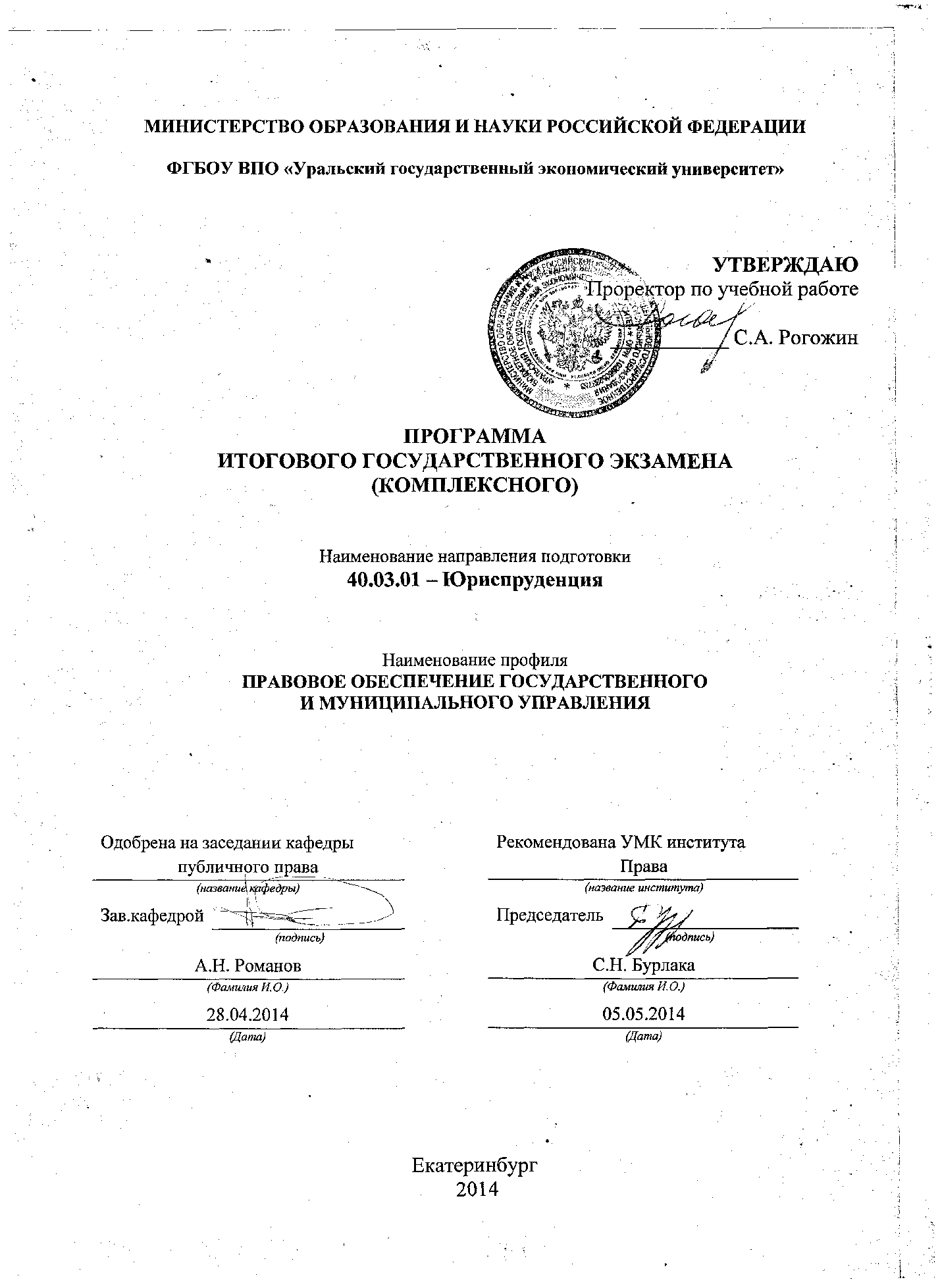 Вопросы к междисциплинарному  государственного экзаменуАдминистративное правоВиды (категории) дел, относящихся к производству, возникающему из административных и иных публичных правоотношений.   Действующее арбитражное процессуальное законодательство предусматривает разделение арбитражного судопроизводства на отдельные виды в зависимости от характера дела (разд. II—V), одним из примеров которого является производство по делам, возникающим из административных и иных публичных правоотношений. Более сокращенное название дано в ст. 29 АПК РФ — административное судопроизводство. Данный вид арбитражного судопроизводства является новым и ранее не известным арбитражному процессуальному законодательству, хотя ряд авторов уже высказывались о необходимости внедрения административного судопроизводства в арбитражный процесс. Например, еще до принятия АПК РФ 2002 г. существовало мнение, что административное судопроизводство в рамках действующей судебной системы осуществляется помимо судов общей юрисдикции системой арбитражных судов Российской Федерации. Актуальность административного судопроизводства объясняется необходимостью усиления средств судебного надзора в сфере публично-правовых отношений, одним из примеров которого является надзор в исполнительном производстве в порядке гл. 24 АПК РФ. Особенностью производства по делам, возникающим из административных и иных публичных правоотношений, является субъектный состав, так как участниками судебного разбирательства в данном виде судопроизводства выступают государственные органы, органы местного самоуправления, должностные лица, государственные и муниципальные служащие, с одной стороны, и организации и граждане, как зарегистрированные в качестве предпринимателей так и не зарегистрированные в качестве таковых — с другой.Арбитражные суды рассматривают возникающие из административных и иных публичных правоотношений дела:• об оспаривании нормативных правовых актов, затрагивающих права и законные интересы заявителя в сфере предпринимательской и иной экономической деятельности, если федеральным законом их рассмотрение отнесено к компетенции арбитражного суда (гл.23 АПК РФ);• об оспаривании ненормативных правовых актов органов государственной власти Российской Федерации, органов государственной власти субъектов Российской Федерации, органов местного самоуправления, решений и действий (бездействия) государственных органов, органов местного самоуправления, иных органов и должностных лиц, затрагивающих права и законные интересы заявителя в сфере предпринимательской и иной экономической деятельности (гл.24 АПК РФ);• об административных правонарушениях, если федеральным законом их рассмотрение отнесено к компетенции арбитражного суда (гл.25 АПК РФ);• о взыскании с организаций и граждан, осуществляющих предпринимательскую и иную экономическую деятельность, обязательных платежей, санкций, если федеральным законом не предусмотрен иной порядок их взыскания (гл.26 АПК РФ);• другие дела, возникающие из административных и иных публичных правоотношений, если федеральным законом их рассмотрение отнесено к компетенции арбитражного суда.Государственный контроль и надзор: понятие, субъекты, содержание, процедуры.Государственный контроль – деятельность специально уполномоченных государственных органов, их должностных лиц и иных уполномоченных субъектов по наблюдению за функционированием подконтрольного объекта с целью установления его отклонений от заданных параметров.Сущность государственного контроля:1) деятельность специально уполномоченных органов и должностных лиц в пределах установленной компетенции;2) наблюдение за функционированием подконтрольного объекта, находящегося в состоянии подчиненности по отношению к субъекту контрольной деятельности;3) получение полной, достоверной информации о состоянии законности в подконтрольном объекте;4) соотнесение деятельности подконтрольного объекта с точки зрения как законности, так и целесообразности;5) принятие мер по предупреждению правонарушений и недопущению вредных последствий;6) выявление причин и условий, способствующих совершению правонарушений, их нейтрализация и устранение;7) применение мер ответственности (дисциплинарной и материально-правовой);8) организация наиболее рационального (эффективного) режима функционирования подконтрольного объекта.В зависимости от объема и содержания государственный контроль делится на общий (охватывает все направления деятельности подконтрольного объекта) и специальный (осуществляется по какому-либо конкретному направлению деятельности, какому-либо конкретному вопросу– финансовый, таможенный, санитарный, экологический и др.).В зависимости от направленности и организационно-правовых форм государственный контроль делится на внешний (осуществляется в отношении объектов, непосредственно не подчиненных контролирующему органу) и внутренний (осуществляется в пределах системы данного органа исполнительной власти или иного органа).В зависимости от стадий осуществления деятельности контроль может быть: предварительным, текущим, последующим.В зависимости от временного режима контрольной деятельности – постоянным (систематическим) и временным (периодическим).В зависимости от субъекта деятельности существует контроль Президента РФ, контроль органов представительной (законодательной) власти и контроль органов исполнительной власти.Государственный надзор – функция специальных государственных органов и их должностных лиц по систематическому наблюдению заточным и неуклонным соблюдением законов, иных нормативных правовых актов, осуществляемая по подведомственным данным органам вопросам в отношении неподчиненных им юридических и физических лиц.Виды государственного надзора: административный и прокурорский.Административный надзор – вид деятельности специально уполномоченных органов исполнительной власти и их должностных лиц по систематическому наблюдению за точным и единообразным соблюдением, исполнением и применением юридическими и физическими лицами правовых норм в сфере государственного управления.Отличия государственного контроля и административного надзора:1) органы контроля обладают большими правомочиями, чем органы, осуществляющие надзор;2) объектом контроля выступает как законность, так и эффективность деятельности; объект надзора– только законность деятельности;3) контроль осуществляется в отношении конкретных объектов, а надзор может распространяться как на определенный (персонифицированный), так и на неопределенный круг объектов;4) контроль и надзор имеют разные субъекты осуществления;5) контроль и надзор различаются по методам осуществления: если для надзора характерно постоянное наблюдение, реагирование на заявления и жалобы, то арсенал методов государственного контроля гораздо шире.Прокурорский надзор в сфере государственного управления деятельность органов (должностных лиц) прокуратуры РФ по надзору за исполнением федеральными министерствами и ведомствами, представительными (законодательными) и исполнительными органами субъектов РФ, органами местного самоуправления, органами военного управления, органами контроля, их должностными лицами Конституции и законов, а также соответствием законам издаваемых ими правовых актов.Понятие и признаки административной ответственности.Административная ответственность - это вид юридической ответственности, который выражается в назначении органом или должностным лицом, наделенным соответствующими полномочиями, административного наказания лицу, совершившему правонарушение.Административная ответственность обладает чертами, свойственными юридической ответственности вообще. Однако ей присущи и специфические черты, характерные только для данного вида юридической ответственности:1. административная ответственность в большинстве случаев является внесудебной ответственностью. Административные наказания назначаются должностными лицами значительного числа государственных органов системы исполнительной власти или определенными коллегиальными органами во внесудебном порядке, хотя и судьи рассматривают значительное количество таких правонарушений. Все эти органы являются субъектами административной юрисдикции;2. административные наказания назначаются должностными лицами правонарушителям, не подчиненным им по службе. По этому признаку административная ответственность отличается от дисциплинарной ответственности, при которой меры взыскания применяются в основном в порядке подчиненности вышестоящим органом или должностным лицом;3. поскольку административная ответственность наступает за деяния, менее опасные, чем преступления, то и административные наказания, как правило, менее суровы, чем уголовные наказания;4. применение административной ответственности не влечет судимости лица, совершившего правонарушение. Это лицо считается подвергнутым административному наказанию в течение одного года со дня окончания исполнения наказания;5. существенной особенностью института административной ответственности является то обстоятельство, что субъектом ответственности могут быть не только физические, но и юридические лица. Юридические лица подлежат административной ответственности независимо от места нахождения, организационно-правовых форм, подчиненности, а также других обстоятельств;6. в отличие от уголовной ответственности, которая устанавливается только федеральным законом (УК РФ), административная ответственность устанавливается КоАП РФ и принимаемыми в соответствии с ним законами субъектов РФ об административных правонарушениях.Административная ответственность — разновидность юридической ответственности, которая выражается в применении административного наказания к лицу, совершившему административное правонарушение. Понятие административного правонарушения содержится в ст. 2.1 КоАП РФ: «Административным правонарушением признается противоправное, виновное действие (бездействие) физического или юридического лица, за которое настоящим Кодексом или законами субъектов Российской Федерации об административных правонарушениях установлена административная ответственность». С учетом этого определения можно называть следующие признаки административного правонарушения:деяние - акт волевого, осознанного поведения, может быть действием (переход улицы на красный сигнал светофора) или бездействием (неявка в суд для исполнения обязанности присяжного заседателя);антиобщественный характер - посягательство на интересы гражданина, государства и общества: обобщенный перечень таких интересов дан в ст. 1.2 КоАП РФ и конкретизируется в содержащихся в нем правовых нормах;виновность - аналогичная уголовному праву конструкция с умыслом и неосторожностью (ст. 2.2 «Формы вины» КоАП РФ);противоправность - ситуация, при которой объект посягательства не только представляет определенную ценность для личности, государства и общества, но и охраняется правом.Понятие и признаки административного правонарушения. Отличие административного правонарушения от иных видов  деяний.Административным правонарушением признается противоправное, виновное действие (бездействие) физического или юридического лица, за которое КоАП РФ либо законами субъектов РФ об административных правонарушениях установлена административная ответственность.Противоправное действие и противоправное бездействие являются двумя возможными вариантами противоправного деяния, т. е. противоправного поведения физического или юридического лица. Действие — это активное невыполнение обязанности, законного требования, нарушение установленного запрета. Бездействие — это пассивное невыполнение обязанности, возложенной на физическое или юридическое лицо. Например, открытие банком или иной кредитной организацией счета организации либо индивидуальному предпринимателю без предъявления ими свидетельства о постановке на учет в налоговом органе (ст. 15.7 КоАП РФ) — противоправное действие должностного лица банка, иной кредитной организации. Невыполнение должностным лицом учреждения банка обязанностей по контролю за выполнением организациями или их объединениями правил ведения кассовых операций (ст. 15.2 КоАП РФ) — противоправное бездействие должностного лица.Анализ понятия административного правонарушения позволяет выделить три его признака: противоправность, виновность, наказуемость деяния.Противоправность означает, что совершением данного деяния (действия или бездействия) обязательно нарушены нормы права. Никакое деяние не может быть признано административным правонарушением и за его совершение не может наступить административная ответственность, если при этом не были нарушены нормы права.Виновность деяния подразумевает, что оно совершено при наличии вины. Отсутствие вины ни в коем случае не позволяет считать данное деяние (пусть даже и противоправное) административным правонарушением. Вина физического лица бывает в двух формах: в форме умысла и в форме неосторожности. Виновность деяния свидетельствует, что оно совершено либо умышленно, либо по неосторожности.Наказуемость деяния означает, что за совершение данного действия (бездействия) физического или юридического лица либо КоАП РФ, либо законами субъектов РФ об административных правонарушениях обязательно должна быть установлена именно административная ответственность.Дело в том, что за очень многие умышленные или неосторожные противоправные деяния предусмотрена не административная, а иная ответственность, например дисциплинарная. К сожалению, имеется также достаточно примеров, когда за совершение противоправного деяния законодательством не предусмотрена никакая ответственность. В подобных случаях деяние, несмотря на его противоправность и виновность, не может быть признано административным правонарушением.Понятие и система административных наказаний. Классификация административных наказаний.Административное наказание является установленной государством мерой ответственности за совершение административного правонарушения и применяется в целях предупреждения совершения новых правонарушений как самим правонарушителем, так и другими лицами.КоАП в главе 3 устанавливает систему административных наказаний. В настоящее время их 9:I. Предупреждение - официальное порицание физического или юридического лица, предупреждение является мерой наказания только в том случае, если оно вынесено в письменной форме.II. Штраф - денежное взыскание, выраженное в рублях, существует несколько способов исчисления штрафа:1) в рублях, максимальный размер которого для граждан – 5 тысяч рублей, для д/л – 50 тысяч рублей, для юр лиц – 1 млн. рублей, штраф не м б менее 100 рублей ;2) кратно стоимости предмета правонарушения на момент окончания или пресечения административного правонарушения, при такой форме исчисления штраф не м б более 3хкратной стоимости предмета;3) кратно сумме неуплаченных налогов, сборов, таможенных пошлин и др. обязательных платежей, не более 3хкратного размера;4) кратно сумме выручки от реализации товара, работы или услуги, за календарный год, предшествующий году, в котором совершено административное правонарушение, размер не м б более ¼ общего объема выручки за предыдущий год.;III.Возмездное изъятие орудия совершения или предмета административного правонарушения – принудительное изъятие, реализация, с передачей бывшему собственнику вырученной суммы за вычетом расходов на реализацию, назначается только судьей. IV. Конфискация орудия совершения или предмета административного правонарушения - безвозмездное принудительное изъятие у собственника собственности РФ или субъекта РФ, не изъятых из оборота вещей. V. Лишение специального права, предоставленного физическому лицу - устанавливается за грубое или систематическое нарушение порядка пользования этим правом. назначается судьей. м устанавливаться на срок от 1 месяца до 3х лет. не применяется к инвалидам, управляющим транспортным средством в связи с инвалидностью, кроме случаев управления в состоянии алкогольного опьянения, отказа от процедуры медицинского освидетельствования, оставления места ДТП.VI. Арест – заключается в содержании нарушителя в условиях изоляции от общества, устанавливается на срок до 15 суток, в случаях совершения правонарушения в зоне проведения контртеррорестической операции арест м б увеличен на срок до 30 суток. Назначается судьей. VII. Административное выдворение за пределы РФ иностранного гражданина или лица без гражданства – заключается в принудительном и контролируемом перемещении иностранцев и апатридов за пределы РФ. VIII. Дисквалификация – заключается в лишении физического лица права управлять юр лицом, быть его руководителем, и осуществлять предпринимательскую деятельность по управлению юр лицом. Устанавливается на срок от 6 месяцев до 3х лет. Назначается судьей.IX. Административное приостановление деятельности – заключается во временном прекращении деятельности лиц, осуществляющих предпринимательскую деятельность без образования юр лица, а также юр лиц, их филиалов, представительств, структурных подразделений. К юридическим лицам м применяться с 1 по 4 и 9 наказание. В качестве основных и дополнительных наказаний м применяться 3, 4 и 7-е. Из 9 видов наказаний только предупреждение и штраф м налагаться органами ИВ. Все остальные – только судом.Производство по делам об административных правонарушениях: общая характеристика (понятие, нормативная основа, задачи, принципы).Производство по делам об административных правонарушениях - совокупность административно-процессуальных норм и основанная на них деятельность уполномоченных органов и должностных лиц по применению мер административного наказания.Характерными чертами производства по делам об административных правонарушениях являются все признаки административных производств. Кроме того, выделяют следующие особенности:1) краткость производства, осуществление его в сжатые временные сроки;2) отсутствие стороны, которая поддерживает обвинение по делу об административном правонарушении;3) широкий круг органов и лиц, которые его вправе осуществлять.Производство по делам об административных правонарушениях, согласно Конституции Российской Федерации, находится в совместном ведении Российской Федерации и её субъектов. Задачами производства по делам об административных правонарушениях являются всестороннее, полное, объективное и своевременное выяснение обстоятельств каждого дела, разрешение его в соответствии с законом, обеспечение исполнения вынесенного постановления, а также выявление причин и условий, способствовавших совершению административных правонарушений.Принцип объективности является важнейшим принципом по делам этой категории. Этот принцип выражается в обязанности государственных органов и должностных лиц, уполномоченных осуществлять производство по делам об административных правонарушениях, выяснить все необходимые обстоятельства без пристрастности и предвзятости к рассмотрению дела. Необходимость объективного рассмотрения обстоятельств дела обусловливает внимательное, уважительное отношение как к самим участникам производства, так и к их ходатайствам и обращениям.Принцип законности. Сущность этого принципа, закрепленного в ст. 15 Конституции РФ, применительно к производству по делам об административных правонарушениях состоит в том, что никто не может быть привлечен к административной ответственности за совершение административного правонарушения иначе как на основаниях и в порядке, установленных законом.Принцип гласности закрепил открытое слушание дел во всех судах, кроме  административного правонарушения иначе как на основаниях и в порядке, установленных законом.Принцип гласности закрепил открытое слушание дел во всех судах, кроме случаев, предусмотренных федеральным законом. Естественно, что этот принцип нашел свое отражение и в производстве по делам об административных правонарушениях.Таможенная служба и ее административно-правовое регулирование.ФТС - осуществляет функции по контролю и надзору в области таможенного дела, а так же функции агента валютного контроля и специальные функции по борьбе с контрабандой и др. преступлениями и АПН.Система ФТС-ФТС РФ (центральный аппарат)-региональные таможенные управления-таможни РФ-таможенные постыОсновные полномочия.· Обеспечение соблюдения запретов и ограничение в отношение товаров, перемещение через границы· Осуществление таможенного оформления и таможенного контроля· Производство по делам об АПН, проведение операт-розыскной деятельности и дознания· Осуществление валютного контроля операций, связанных с перемещением товаров и тс через границу Ведение реестра лиц, осуществляющую деятельность в сфере таможенного дела· Обеспечение соблюдения законодательства, контроль· Главный распорядитель и получатель средств для бюджета, предусмотренным на содержание службы· Обеспечение участия РФ в международном сотрудничестве по таможенным вопросамФТС имеет право:· Создавать , реорганизовывать и ликвидировать таможенные посты, спец таможенные органы.· Определять регион деятельности таможенного органа· Утверждать общие и индивидуальные положения о таможенном органе· Взаимодействовать с государственными органами, гражданами, организациями, запрашивать документы и сведения· Образовывать экспертный и координационный советы, привлекать экспертов, специалистов· Осуществлять издательскую деятельность.Конституционное и муниципальное правоКонституционный Суд РФ как орган по защите конституционных прав и свобод человека и гражданина.Конституционный Суд РФ, созданный еще в 1991 г., призван охранять Конституцию РФ, конституционные права и свободы граждан, обеспечивать их реальное исполнение. Порядок образования и деятельность Конституционного Суда РФ определяется Конституцией РФ и Федеральным конституционным законом от 21 июля 1994 г. № 25-ФЗ «О Конституционном Суде Российской Федерации» (с послед, изм.). Конституционный Суд РФ не имеет системы нижестоящих судов, осуществляющих конституционное судопроизводство. Однако в России, как в федеративном государстве, каждый субъект Федерации вправе создавать свои конституционные (в республиках РФ) или уставные (в краях, областях) суды для проверки соответствия нормативных актов субъектов РФ конституциям и уставам субъектов РФ.Компетенция Конституционного Суда РФ включает в себя 4 конституционных полномочия:1. проверка конституционных законов, нормативных правовых актов и договоров (нормоконтроль), которая осуществляется по трем видам запросов и жалоб – от органов власти, граждан и судов;2. разрешение споров о компетенции;3. толкование Конституции РФ;4. предоставление заключения о соблюдении порядка выдвижения обвинения Президента РФ в государственной измене или совершении иного тяжкого преступления.Целями Конституционного Суда РФ являются защита основ конституционного строя, основных прав и свобод человека и гражданина, обеспечение верховенства и прямого действия Конституции РФ на всей территории России.Рассмотрение жалоб граждан - одно из приоритетных направлений в деятельности Конституционного Суда РФ (более 70% всех дел).Федеральным конституционным законом «О Конституционном Суде Российской Федерации» установлен следующий круг лиц, управомоченных на обращение с конституционной жалобой в Конституционный Суд РФ: граждане РФ, иностранные граждане, лица без гражданства, их законные представители, объединения граждан, в том числе общественные организации и юридические лица, а также Уполномоченный по правам человека в РФ и Генеральный Прокурор РФ.Жалоба на нарушение законом конституционных прав и свобод допустима, если: 1. закон затрагивает конституционные права и свобод граждан;2. закон применен или подлежит применению в конкретном деле, рассмотрение которого завершено или начато в суде или ином органе, применяющем закон.Если оспариваемое положение закона ограничивает права граждан, что диктуется общественными интересами или необходимостью охраны прав других (в пределах ч. 3 ст. 55 Конституции РФ), и при этом ограничение соразмерно этим целям, то жалоба гражданина не является допустимой.В случае, если пробелы правового регулирования затрудняют реализацию прав и свобод граждан, но не исключают ее, так как эти недостатки могут быть устранены в процессе правоприменения, то жалоба не является допустимой.Не может быть предметом рассмотрения Конституционного Суда РФ по жалобам граждан норма процессуального закона, не влекущая такие юридические последствия процессуальных действий, которые затрагивали бы права и свободы граждан.Дела по защите прав и свобод граждан, рассмотренные Конституционным Судом, можно разделить на несколько групп – дела, связанные с проверкой 1) уголовного и уголовно-процессуального законодательства; 2) конституционности административного законодательства, ограничивающего право частной собственности; 3) норм избирательного законодательства; 4) дела по рассмотрению жалоб на нарушение трудовых и социальных прав и свобод; дела по поводу ограничений жилищных прав граждан; 6) дела, касающиеся вопросов наследования и гражданства РФ.Конституционный статус субъектов РФ. Классификация субъектов РФ.Согласно Конституции РФ субъектами Российской Федерации являются республики, края, области, города федерального значения, автономная область и автономные округа. Конституционно-правовой статус субъекта Российской Федерации характеризуется следующими основными для всех видов субъектов Российской Федерации моментами:1) в соответствии со ст. 5 Конституции РФ республика имеет свою конституцию и свое законодательство, а край, область, город федерального значения, автономная область, автономный округ имеет свой устав и свое законодательство.2) каждый субъект Российской Федерации имеет свою территорию в пределах границ субъекта Российской Федерации3) субъект Российской Федерации имеет свою систему органов государственной власти.4) каждый субъект Российской Федерации праве иметь свою символику флаг, герб, гимн, а также столицу (центр) субъекта Российской Федерации.Республики. Конституция РФ называет республики государствами. Республики вправе иметь свои конституции, свое гражданство, а также свои государственные языки. Республики образованы по национальному признаку и имеют название в соответствии с названием титульной национальности, проживающей на территории данной республики.Края, области, города федерального значения. Данные субъекты Российской Федерации вправе иметь свои уставы, устанавливающие наряду с Конституцией РФ их правовой статус.Определенные особенности имеет статус Москвы, которая в соответствии с ч. 2 ст. 70 Конституции РФ РФ является столицей Российской Федерации. Статус Москвы определяется Законом РФ от 15апреля 1993 г. «О статусе столицы Российской Федерации». Статус столицы выражается в размещении на территории г. Москвы федеральных органов государственной власти, представительств субъектов Российской ФедерацииАвтономная область, автономные округа. Автономные образования образованы, как и республики, по национальному принципу и имеют в наименовании субъекта Российской Федерации наименование титульной национальности. В отличие от республик автономные образования не имеют своих конституций (только уставы), своего гражданства, государственного языкаГосударственная власть. Принцип разделения властей в РФ. Система сдержек и противовесов в механизме разделения властей в РФ.Гос. Власть - система политических институтов, занимающихся организацией общественной жизни на определенной территорииГосударственную власть в Российской Федерации осуществляют Президент Российской Федерации, Федеральное Собрание (Совет Федерации и Государственная Дума), Правительство Российской Федерации, суды Российской Федерации.СИСТЕМА СДЕРЖЕК И ПРОТИВОВЕСОВ — разделение компетенции между органами государственной власти, обеспечивающее их взаимный контроль. В соответствии с Конституцией РФ механизм государственной власти на высшем уровне представлен Федеральным Собранием — парламентом, Президентом и Конституционным Судом — органом конституционной юрисдикции. Конституция РФ (ст. 102, 103) наделяет Федеральное Собрание законодательной властью. Однако законодательные полномочия Федерального Собрания строго очерчены, во-первых, его конституционной компетенцией, во-вторых, правом отлагательного вето Президента РФ и правом федерального органа конституционного контроля признавать принятые парламентом законы неконституционными. Большими распорядительными полномочиями обладает Президент РФ в отношении Правительства РФ в целом (вправе отправить его в отставку) и в отношении высших должностных лиц государства: назначает Председателя Правительства РФ (с согласия Государственной Думы); назначает на должность и освобождает от должности заместителей Председателя Правительства РФ и федеральных министров (по предложению Председателя Правительства); назначает и отзывает дипломатических представителей России в иностранных государствах и международных организациях (после консультаций с соответствующими комитетами или комиссиями палат Федерального Собрания) и т.д.Судебная власть в механизме разделения властей играет особую роль. Смысл и назначение судебного надзора в механизме разделения властей состоят в обеспечении гарантий защиты от произвола органов исполнительной власти, от принятия и исполнения законов, нарушающих конституционные права и свободы граждан. Так, за Конституционным Судом РФ закреплена исключительная привилегия толковать Конституцию РФ (ч. 5 ст. 125) и объявлять недействительными акты органов государственной власти (ч. 6 ст. 125). Однако судебная власть (в том числе судебный надзор) не безгранична. Так, пределы судебной власти ограничены нормами, строго регламентирующими само право на обращение в суд. Возможность признания Конституционным Судом РФ закона неконституционным также ограниченна. Суд принимает дела о соответствии законов Конституции только по запросам определенных органов и лиц (ч. 5 ст. 125).Система и структура федеральных органов исполнительной власти.Система федеральных органов исполнительной власти представляет собой совокупность органов государственного управления, установленных Конституцией РФ, федеральными конституционными законами, федеральными законами и иными федеральными нормативными правовыми актами и имеющих свое специальное назначение, организационную структуру и нормативно определенную компетенцию для решения задач и осуществления функций управления.Структура федеральных органов исполнительной власти (ФОИВ)— это форма взаимосвязи элементов (органов) системы, образованная в целях успешной реализации функций и задач государственного управления по предметам ведения и в объеме полномочий. Неделимым элементом организационной структуры ФОИВ является должность федерального государственного служащего.Создание, реорганизация и ликвидация территориальных структурсистемы федеральных органов исполнительной власти осуществляется после консультаций с органами исполнительной власти субъектов Российской Федерации. Финансирование этих органов в основном осуществляется из средств федерального бюджета.Создание структуры ФОИВ, их реорганизация и ликвидация осуществляется в соответствии с Конституцией РФ Президентом РФ по предложению Председателя Правительства РФ.Действующая структура ФОИВ утверждена указом Президента РФ от 17 мая 2000 г. № 867 в текущей ред. указа Президента РФ от 25.11. 2003 г. № 1389.В структуру федеральных органов исполнительной власти входят: Правительство РФ, а в указе Президента РФ «О системе ФОИВ», Правительство РФ не входит в систему и структуру ФОИВ, так как в соответствии с ст. 10, 110 Конституции РФ Правительство РФ является органом исполнительной власти, которая самостоятельна по предметам ведения и в объеме полномочий.Наличие в администрации Президента РФ иных федеральных органов исполнительной власти, а также принимаемые указы и распоряжения Президента РФ, которые не должны противоречить Конституции РФ и федеральным законам (часть 3, ст. 90 Конституции РФ) — все это является своеобразным отличительным признаком исполнительной власти в России и создает сложности в определении места и роли института президентуры в основах конституционного строя России.На практике существует как бы «второе» Правительство РФ, которое принимает большинство решений по реализации внутренних и внешних функций государственного управления, подобное дублирование не способствует повышению эффективности государственного управления и, как следствие, не способствует социально-экономическому развитию России.В связи с этим необходимо внесение изменений в ФКЗ «О Правительстве РФ» с целью расширения правового статусаПравительства РФ как единственного полномочного органа, возглавляющего всю систему органов исполнительной власти. Необходимо также принять ФЗ «О целостной системе исполнительной власти РФ» и ФЗ «О Президенте РФ» с целью упорядочения конституционного статуса Президента как главы государства и высшего должностного лица исполнительной власти, для снятия правовой коллизии ст. 10 и ст. 11 Конституции РФ по вопросу количества субъектов государственной власти. Необходимо также принятие следующих ФЗ: «Управленческий кодекс РФ»; «Об административных процедурах»; «Основы административного судопроизводства»; «Административные суды» и др.Президент РФ как глава государства осуществляет представительные функции и обеспечивает согласованное функционирование и взаимодействие органов государственной власти (ст. 80 Конституции РФ).Органы государственной власти субъектов РФ (на примере Свердловской области).Губернатор является высшим должностным лицом Свердловской области и возглавляет систему органов исполнительной власти области. Губернатор наделяется полномочиями по представлению Президента Законодательным Собранием Свердловской. Наделяется полномочиями Губернатора Свердловской области сроком на четыре года. Губернатор Свердловской области издает указы и распоряжения.Губернатор Свердловской области:а) защищает права и свободы человека и гражданина,б) обнародует либо отклоняет законы Свердловской области;в) определяет основные направления внутренней политикиг) представляет Свердловскую область в отношениях с ФОГВд) обеспечивает координацию органов исполнительной власти с Законодательным Собранием;з) определяет структуру исполнительных органов государственной власти Свердловской области;и) формирует Правительство, назначает на должность с согласия Обл.Думы Председателя Правительства; принимает решение об отставке Правительства, Председателя и других членов Правительствал) назначает на должность и освобождает от должности по представлению Председателя Правительства министров и других руководителей областных исполнительных органов государственной власти Свердловской области.Полномочия Губернатора могут быть прекращены досрочно Президентомили Законодательным Собранием Свердловской области по представлению Президента в случаях, предусмотренных федеральным законом. В случаях, когда Губернатор временно (в связи с болезнью или отпуском) не может исполнять свои обязанности, обязанности исполняет Председатель Правительства СО.Правительство Свердловской области является высшим постоянно действующим исполнительным органом государственной власти Свердловской области.Правительство Свердловской области издает постановления и распоряжения. Правительство ответственно перед Губернатором Свердловской области и перед Законодательным Собранием.Председатель Правительства СО назначается Губернатором с согласия Областной Думы. § Правительство СО обеспечивает исполнение на территории СО - КРФ, ФЗ.§ Осуществляет меры по реализации, обеспечению и защите прав и свобод человека§ обеспечивает реализацию бюджетной и налоговой политики§ осуществляет меры по обеспечению комплексного социально-экономического развития§ принимает краткосрочные государственные целевые программы§ управляет и распоряжается государственной собственностью Свердловской области;Правительство СО слагает свои полномочия перед лицом, наделенным полномочиями Губернатора Свердловской области, в день вступления его в должность.Правительство СО формирует областные исполнительные органы государственной власти Свердловской области (в том числе министерства Свердловской области) и территориальные исполнительные органы государственной власти.Органы местного самоуправления: понятие, структура, виды, порядок формирования.Органы местного самоуправления — это органы муниципального образования, создаваемые им для осуществления функций публичного управления на своей территории в целях обеспечения публичных интересов, развития экономики и социально-культур ной сферы и решения местных вопросов жизнедеятельности населения.Органы местного самоуправления для выполнения задач и функций публичного местного управления получают соответствующие полномочия, компетенцию.К органам местного самоуправления относятся:представительный орган муниципального образования;глава муниципального образования;местная администрация (исполнительно-распорядительный орган муниципального образования);контрольный орган муниципального образования;иные органы местного самоуправления, предусмотренные уставом муниципального образования и обладающие собственными полномочиями по решению вопросов местного значения.Обязательным является наличие выборных органов местного самоуправления муниципальных образований и местной администрации (исполнительно-распорядительного органа муниципального образования). Порядок формирования, полномочия, срок полномочий, подотчетность, подконтрольность органов местного самоуправления, а также иные вопросы организации и деятельности указанных органов определяются уставом муниципального образования. Наименования представительного органа муниципального образования, главы муниципального образования, местной администрации устанавливаются законом субъекта РФ с учетом исторических и иных местных традиций.Представительные органы – это выборные органы, обладающие правом представлять интересы населения и принимать от его имени решения, действующие на территории муниципального образования. Представительный орган состоит из депутатов, численность которых определяется уставом территориальной единицы. Закон «Об общих принципах организации местного самоуправления в Российской Федерации» количество депутатов ставит в зависимость от численности населения муниципального образования. Данная пропорция выглядит следующим образом:1) 7 депутатов – при численности населения менее 1 тыс. человек;2) 10 депутатов – при численности населения от 1 до 10 тыс. человек;3) 15 депутатов – при численности населения от 10 до 30 тыс. человек;4) 20 депутатов – при численности населения от 30 до 100 тыс. человек;5) 25 депутатов – при численности населения от 100 до 500 тыс. человек;6) 35 депутатов – при численности населения свыше 500 тыс. человек.Особо оговаривается численность депутатов муниципального района. Вне зависимости от его параметров она должна составлять не менее 15 человек.Особенности механизмов ответственности органов местного самоуправления и должностных лиц местного самоуправления.Местное самоуправление, в основе которого лежит право населения городских и сельских поселений самостоятельно решать вопросы местного значения, а также обособление органов местного самоуправления в системе управления обществом и государством предполагает ответственность органов местного самоуправления за выполнение возлагаемых на них функций и полномочий, а также различные виды контроля их деятельности. Ответственность органов местного самоуправления и должностных лиц местного самоуправления — это неблагоприятные правовые последствия за принятые ими противоправные решения, ненадлежащее осуществление своих задач и функций. Федеральный закон «Об общих принципах организации местного самоуправления в РФ» устанавливает круг субъектов, перед которыми органы и должностные лица местного самоуправления несут ответственность, а также основные формы этой ответственности. Так, органы и должностные лица местного самоуправления несут ответственность: а) перед населением муниципального образования; б) перед государством; в) перед физическими и юридическими лицами. Органы местного самоуправления могут нести конституционную, административную и гражданско-правовую ответственность за свои действия. К должностным лицам местного самоуправления могут применяться меры конституционной, административной, дисциплинарной, материальной и уголовной ответственности. Органы и должностные лица местного самоуправления несут конституционную ответственность за ненадлежащее исполнение полномочий. Можно выделить следующие основные случаи привлечения их к конституционной ответственности: - при утрате доверия; - издание незаконных правовых актов; - неисполнении или ненадлежащем исполнении отдельных государственных полномочий. Органы и должностные лица местного самоуправления несут административную ответственность в случае совершения ими правонарушений при исполнении служебных обязанностей, предусмотренных КоАП РФ или законами субъектов РФ. - Дисциплинарная ответственность представляет собой одну из форм принуждения, применяемого уполномоченными должностными лицами (органами) к лицам, совершившим дисциплинарное правонарушение, и влекущего неблагоприятные последствия для нарушителя. В отличие от других видов юридической ответственности дисциплинарная ответственность направлена на обеспечение дисциплины в основном в рамках служебного подчинения. Меры дисциплинарной ответственности применяются не «надведомственными» органами (судом, арбитражем, инспекциями т.д.), а органами (должностными лицами) организаций, учреждений, предприятий, где работает нарушитель дисциплины, либо вышестоящим органом (должностным лицом). Администрация Президента РФ, ее роль в организационно-правовом обеспечении деятельности Президента.При Президенте РФ функционируют органы, обеспечивающие проведение им внутренней и внешней государственной политики. Аппаратом для осуществления функций главы государства является Администрация Президента РФ. Она действует на правах государственного органа управления. В составе Администрации — самостоятельные подразделения, должностные лица. Основными обязанностями Администрации Президента РФ являются непосредственное обслуживание, курирование федерального уровня, работа с регионами, международная политика. Администрация контролирует исполнение указов, проводит политику Президента РФ.Образованы советы по направлениям деятельности Администрации Президента РФ. Они являются постоянно действующими консультативными органами, информируют Президента РФ о процессах, происходящих в той или иной сфере, обеспечивают взаимодействие Президента РФ с организациями данной сферы. Организационное обеспечение деятельности каждого Совета осуществляет Главное упрощение внутренней политики Президента РФ. Решения Совета носят рекомендательный характер и направляются Президенту РФ, соответствующим органам государственной власти Российской Федерации и субъектов РФ.В компетенцию Администрации входит создание необходимых организационных, информационных, консультативно-правовых, материально-технических и других условий, без которых невозможны осуществление полномочий главы государства, связь Президента РФ с другими федеральными органами государственной власти и органами государственной власти субъектов РФ.Подразделением Администрации является референтура (на правах управления). Ее задачи состоят в участии в подготовке проектов: документов программного характера, публичных выступлений Президента.Референтура собирает, анализирует, обрабатывает материалы, используемые для подготовки докладов, интервью, других публичных выступлений Президента.Правовой статус Правительства РФПравовую основу организации и деятельности Правительства РФ составляют Конституция РФ, федеральные конституционные законы, в том числе Федеральный конституционный закон от 17 декабря 1997г. № 2-ФКЗ «О Правительстве Российской Федерации» (с последующими изменениями и дополнениями), федеральные законы, нормативные правовые акты Президента РФ.Правительство РФ - это высший орган исполнительной власти, является коллегиальным органом, возглавляющим единую систему исполнительной власти в РФ. Данная система образуется федеральными органами исполнительной власти и органами исполнительной власти субъектов РФ в пределах ее ведения, а также полномочий по предметам совместного ведения Федерации и ее субъектов.В пределах своих полномочий Правительство РФ:а) организует исполнение Конституции РФ, федеральных конституционных законов, федеральных законов, указов Президента РФ, международных договоров РФ;б) осуществляет систематический контроль за иx исполнением федеральными органами исполнительной власти и органами исполнительной власти субъектов РФ;в) принимает меры по устранению нарушений законодательства РФ.Правительство РФ состоит из членов Правительства РФ — Председателя Правительства РФ, заместителей Председателя Правительства РФ и федеральных министров.Правительство РФ руководит работой федеральных министерств и иных федеральных органов исполнительной власти и контролирует их деятельность. Федеральные министерства и иные федеральные органы исполнительной власти подчиняются Правительству РФ и ответственны перед ним за выполнение порученных задач.Акты Правительства РФ, имеющие нормативный характер, издаются в форме постановлений Правительства РФ, а акты по оперативным и другим текущим вопросам, не имеющие нормативного характера, издаются в форме распоряжений. Правительство РФ принимает также акты, не имеющие правового характера.Правительство РФ решает следующие общие вопросы руководства федеральными министерствами и иными федеральными органами исполнительной власти:а) утверждает положения о федеральных министерствах и об иных федеральных органах исполнительной власти, устанавливает предельную численность работников их аппаратов и размер ассигнований на содержание этих аппаратов в пределах средств, предусмотренных на эти цели в федеральном бюджете;б) устанавливает порядок создания и деятельности территориальных органов федеральных органов исполнительной власти, размер ассигнований на содержание их аппаратов в пределах средств, предусмотренных на эти цели в федеральном бюджете;в) назначает на должность и освобождает от должности заместителей федеральных министров, руководителей федеральных органов исполнительной власти, не являющихся министрами, и их заместителей, руководителей органов и организаций при Правительстве РФ, утверждает членов коллегий федеральных министерств и иных федеральных органов исполнительной власти;г) в случае необходимости отменяет акты федеральных органов исполнительной власти или приостанавливать действие этих актов;д) учреждает организации, образовывает координационные, совещательные органы, а также органы при Правительстве РФ.К общим полномочиям Правительства РФ относятся:а) организация реализации внутренней и внешней политики РФ;б) осуществление регулирования в социально-экономической сфере;в) обеспечение единства системы исполнительной власти в Российской Федерации, направление и контроль деятельности ее органов;г) формирование федеральных целевых программ и обеспечение их реализации;д) реализация права законодательной инициативы.Финансовое и налоговое правоФинансовая деятельность государства и муниципальных образований.Финансовая деятельность государства — это осуществление им функций по планомерному образованию (формированию), распределению и использованию денежных фондов (финансовых ресурсов) в целях реализации задач социально-экономического развития, обеспечения обороноспособности и безопасности страны, а также использования финансовых ресурсов для деятельности государственных органов.Финансовая деятельность муниципальных образований, осуществляемая через органы местного самоуправления, направлена на решение задач местного значения, определенных законодательством о местном самоуправлении. Она представляет собой осуществление функции по планомерному образованию (формированию), распределению и использованию муниципальных (местных) денежных фондов в целях реализации социально-экономических задач местного значения и обеспечения финансовыми ресурсами деятельности органов местного самоуправления. Особенностью муниципальной финансовой деятельности является обеспечение финансовыми средствами выполнения целей и задач, предусмотренных местным сообществом, и делегированных полномочий государства.Финансовую деятельность государства нужно рассматривать с двух сторон:как особый вид экономической деятельности;как разновидность государственного управления.Признаки, характеризующие финансовую деятельность государства как особый вид экономической деятельности:выпуск денежных знаков (эмиссия);организация и регулирование денежного обращения в стране;осуществление расчетов.Финансовая деятельность государства представляет собой «специальную отрасль государственного управления». В этом качестве финансовая деятельность государства является:властной, основанной на предписаниях органов государственной (публичной) власти;государственно-плановой, осуществляемой в рамках точно определенного времени (квартала, года);координирующей;контролирующей.Государственный и муниципальный финансовый контроль (понятие, виды, органы, осуществляющие финансовый контроль, методы).Финансовый контроль – это регламентированная нормами права деятельность государственных, муниципальных, общественных органов и организаций, иных хозяйствующих субъектов по проверке своевременности и точности финансового планирования, обоснованности и полноты поступления доходов в соответствующие фонды денежных средств, правильности и эффективности их использования.Конкретно государственный и муниципальный финансовый контроль осуществляется в форме следующих операций:– проверок выполнения финансовых обязательств перед государством и муниципальными образованиями со стороны физических лиц и организаций;– проверок и ревизий целевого выделения государством и муниципальными образованиями запланированных денежных средств из бюджета и внебюджетных фондов (государственных и местных);– проверок и ревизий целевого использования средств, выделенных из бюджетов;– проверок правил ведения кассовых операций на предприятиях, а также правил работы с валютной выручкой;– ревизий финансово-хозяйственной деятельности организаций и др.Государственный и муниципальный финансовый контроль сегодня весьма многообразен. Он осуществляется целой системой органов, функционирующих как на уровне Российской Федерации, субъектов РФ, так и на уровне муниципальных образованийГосударственный и муниципальный финансовый контроль подразделяется на общегосударственный (общемуниципальный) и ведомственный финансовый контроль.Общегосударственный (общемуниципальный) финансовый контроль осуществляется Федеральной налоговой службой, Федеральным казначейством, финансовыми органами местного самоуправления и прочими в отношении объектов независимо от их недейственной подчиненности.Ведомственный финансовый контроль подразделяется на внутриведомственный и внутрихозяйственный. Внутриведомственный финансовый контроль осуществляют министерства, ведомства, управления администраций субъектов РФ и другие субъекты по отношению к подведомственным им организациям. Для такого рода контроля в министерствах, ведомствах создаются контрольно-ревизионные отделы и группы. Вся контрольная деятельность министерств и ведомств в отношении подчиненных организаций проходит под началом руководителя министерства и ведомства, а в ряде случаев и Правительства РФ.Финансовый контроль осуществляется различными методами, под которыми понимаются приемы, способы и средства его проведения. К ним относятся ревизии, наблюдение, обследование, проверка, анализ и др.Методами финансового контроля являются: ревизии, наблюдения, обследования, проверки. Ревизия основной метод финансового контроля. Она состоит в проверке первичных документов, на основе которых проводились финансовые и прочие операции, а также на проверке данных бухгалтерского и складского учета. В ходе ревизии проводятся инвентаризации. Ревизии могут быть фронтальными, т. е. комплексными, и выборочными. По результатам ревизии подписывается акт, в котором излагаются результаты ревизии. На основе акта ревизии принимаются меры по устранению выявленных нарушений.Наблюдение направлено на ознакомление с состоянием финансовой деятельности проверяемого субъекта. Возможно проведение обследования отдельных сторон финансовой деятельности с использованием таких приемов, как анкетирование и опрос. Проверка проводится на месте, в ходе ее используются балансовые, отчетные и расходные документы в целях выявления нарушения финансовой дисциплины и устранения их последствий. Анализ также направлен на выявление нарушений финансовой дисциплины с помощью различных аналитических приемов.Понятие и общая характеристика системы налогов и сборов в РФ. Виды налогов и сборов.Налоговая система – это система экономико-правовых отношений между государством и хозяйствующими субъектами, возникающих по поводу формирования доходной части государственного бюджета путем отчуждения части дохода собственника посредством системы законодательно установленных налогов и сборов, исчисление, уплата и контроль за поступлением которых осуществляется по единой методологии налогообложения, принятой в данном государстве.Налоговая система РФ представляет собой совокупность налогов и сборов, взимаемых в установленном порядке с плательщиков, порядок их установления, взимания и отмены на территории РФ, полномочия и ответственность субъектов налоговых отношений.Налоговым кодексом РФ установлена трехуровневая система налогов и сборов: федеральные налоги, региональные налоги, местные налоги.К федеральным налогам и сборам относятся:1) налог на добавленную стоимость;2) акцизы;3) налог на доходы физических лиц;4) единый социальный налог;5) налог на прибыль организаций;6) налог на добычу полезных ископаемых;7) водный налог;8) сборы за пользование объектами животного мира и за пользование объектами водных биологических ресурсов;9) государственная пошлина.К региональным налогам относятся:1) налог на имущество организаций;2) налог на игорный бизнес;3) транспортный налог.К местным налогам относятся:1) земельный налог;2) налог на имущество физических лиц. Также НК РФ установлены специальные налоговые режимы, которые могут предусматривать федеральные налоги. К специальным налоговым режимам относятся:1) единый сельскохозяйственный налог;2) упрощенная система налогообложения;3) система налогообложения в виде единого налога на вмененный доход для отдельных видов деятельности;4) система налогообложения при выполнении соглашений о разделе продукции.Налоговый контроль: понятие и  формы проведения.Статья 82 НК РФ определяет, что налоговым контролем признается деятельность уполномоченных органов по контролю за соблюдением налогоплательщиками, налоговыми агентами и плательщиками сборов законодательства о налогах и сборах в порядке, установленном НК РФ (т.е. рассматривает налоговый контроль в узком смысле).Цель налогового контроля:обеспечение законности и эффективности налогообложения.Объекты налогового контроля:движение денежных средств в процессе аккумулирования публичных денежных фондов;материальные, трудовые и иные ресурсы налогоплательщиков.Предмет налогового контроля:валютные и кассовые операции, сметы предприятий, налоговые декларации, использование налоговых льгот, бухгалтерская документация и т.д.Субъекты налогового контроля:налоговые органы;таможенные органы;органы внутренних дел;следственные органы.Форма налогового контроля — это способ конкретного выражения и организации контрольных действий. Под формой налогового контроля можно понимать и отдельные аспекты проявления сущности контроля в зависимости от времени проведения контрольных мероприятий.Налоговый контроль проводится должностными лицами налоговых органов в пределах своей компетенции.Основные формы налогового контроля:проверки;получение объяснений налогоплательщиков, налоговых агентов и плательщиков сборов;проверки данных учета и отчетности;осмотр помещений и территорий, используемых для извлечения дохода (прибыли);другие формы, предусмотренные НК РФ.Виды налогового контроля:1) В зависимости от времени проведения:предварительный;текущий (оперативный);последующий.2) В зависимости от субъекта:налоговых органов;таможенных органов;органов внутренних дел;следственных органов.3) В зависимости от места проведения:выездной — в месте расположения налогоплательщика;камеральный — по месту нахождения налогового органа.Общие положения об ответственности за совершение налоговых правонарушений: понятие налогового правонарушения; лица, подлежащие ответственности за совершение налогового правонарушения; формы вины; обстоятельства, исключающие вину.Налоговым правонарушением признается виновно совершенное противоправное (в нарушение законодательства о налогах и сборах) деяние (действие или бездействие) налогоплательщика, налогового агента и иных лиц, за которое настоящим Кодексом установлена ответственность.Лица, подлежащие ответственности за совершение налоговых правонарушений1. Ответственность за совершение налоговых правонарушений несут организации и физические лица в случаях, предусмотренных главами 16 и 18 настоящего Кодекса.2. Физическое лицо может быть привлечено к ответственности за совершение налоговых правонарушений с шестнадцатилетнего возраста.Формы вины при совершении налогового правонарушения1. Виновным в совершении налогового правонарушения признается лицо, совершившее противоправное деяние умышленно или по неосторожности.2. Налоговое правонарушение признается совершенным умышленно, если лицо, его совершившее, осознавало противоправный характер своих действий (бездействия), желало либо сознательно допускало наступление вредных последствий таких действий (бездействия).3. Налоговое правонарушение признается совершенным по неосторожности, если лицо, его совершившее, не осознавало противоправного характера своих действий (бездействия) либо вредного характера последствий, возникших вследствие этих действий (бездействия), хотя должно было и могло это осознавать.4. Вина организации в совершении налогового правонарушения определяется в зависимости от вины ее должностных лиц либо ее представителей, действия (бездействие) которых обусловили совершение данного налогового правонарушения.Статья 111. Обстоятельства, исключающие вину лица в совершении налогового правонарушения1. Обстоятельствами, исключающими вину лица в совершении налогового правонарушения, признаются:1) совершение деяния, содержащего признаки налогового правонарушения, вследствие стихийного бедствия или других чрезвычайных и непреодолимых обстоятельств (указанные обстоятельства устанавливаются наличием общеизвестных фактов, публикаций в средствах массовой информации и иными способами, не нуждающимися в специальных средствах доказывания);2) совершение деяния, содержащего признаки налогового правонарушения, налогоплательщиком - физическим лицом, находившимся в момент его совершения в состоянии, при котором это лицо не могло отдавать себе отчета в своих действиях или руководить ими вследствие болезненного состояния (указанные обстоятельства доказываются предоставлением в налоговый орган документов, которые по смыслу, содержанию и дате относятся к тому налоговому периоду, в котором совершено налоговое правонарушение);3) выполнение налогоплательщиком (плательщиком сбора, налоговым агентом) письменных разъяснений о порядке исчисления, уплаты налога (сбора) или по иным вопросам применения законодательства о налогах и сборах, данных ему либо неопределенному кругу лиц финансовым, налоговым или другим уполномоченным органом государственной власти (уполномоченным должностным лицом этого органа) в пределах его компетенции (указанные обстоятельства устанавливаются при наличии соответствующего документа этого органа, по смыслу и содержанию относящегося к налоговым периодам, в которых совершено налоговое правонарушение, независимо от даты издания такого документа).Положение настоящего подпункта не применяется в случае, если указанные письменные разъяснения основаны на неполной или недостоверной информации, представленной налогоплательщиком (плательщиком сбора, налоговым агентом);4) иные обстоятельства, которые могут быть признаны судом или налоговым органом, рассматривающим дело, исключающими вину лица в совершении налогового правонарушения.2. При наличии обстоятельств, указанных в пункте 1 настоящей статьи, лицо не подлежит ответственности за совершение налогового правонарушения.Бюджетная система РФ. Принципы бюджетной системы РФ.Ст. 6 БК РФ определяет, что бюджетная система Российской Федерации - основанная на экономических отношениях и государственном устройстве Российской Федерации, регулируемая законодательством Российской Федерации совокупность федерального бюджета, бюджетов субъектов Российской Федерации, местных бюджетов и бюджетов государственных внебюджетных фондов.Принципами бюджетной системы РФ являются.
1. Принцип единства бюджетной системы РФ – это единство бюджетного законодательства РФ, форм бюджетной документации и отчетности, принципов организации и функционирования бюджетной системы, бюджетной классификации бюджетной системы РФ, санкций за нарушение бюджетного законодательства, единый порядок установления и исполнения расходных обязательств, формирования доходов и осуществления расходов бюджетов бюджетной системы РФ, ведения бюджетного учета и отчетности бюджетов бюджетной системы РФ и бюджетных учреждений, единство порядка исполнения судебных актов по обращению взыскания на средства бюджетов бюджетной системы РФ;
2. Принцип разграничения доходов и расходов между бюджетами разных уровней – это закрепление в соответствии с законодательством РФ доходов и расходов за бюджетами бюджетной системы РФ, определение полномочий органов государственной власти по формированию доходов, установлению и исполнению расходных обязательств;
3. Принцип самостоятельности бюджетов означает:
1) право и обязанность органов государственной власти и органов местного самоуправления: обеспечивать самостоятельно сбалансированность бюджетов и эффективность использования бюджетных средств;
2) самостоятельно осуществлять бюджетный процесс;
3) самостоятельно определять формы и направления расходования средств бюджетов и др.;
4. Принцип равенства бюджетных прав субъектов РФ, муниципальных образований – это определение бюджетных полномочий органов государственной власти субъектов РФ и органов местного самоуправления, установление и исполнение расходных обязательств, формирование налоговых и неналоговых доходов бюджетов субъектов РФ и местных бюджетов, и др.;
5. Принцип полноты отражения доходов и расходов бюджетов, бюджетов государственных внебюджетных фондов означает, что все доходы и расходы бюджетов, бюджетов государственных внебюджетных фондов и иные обязательные поступления, подлежат отражению в бюджетах, бюджетах государственных внебюджетных фондов в обязательном порядке и в полном объеме;
6. Принцип сбалансированности бюджета означает, что объем предусмотренных бюджетом расходов должен соответствовать суммарному объему доходов бюджета и поступлений из источников финансирования его дефицита;
7. Принцип эффективности и экономности использования бюджетных средств;
8. Принцип общего покрытия расходов означает, что все расходы бюджета должны покрываться общей суммой доходов бюджета и поступлений из источников финансирования его дефицита;
9. Принцип гласности;
10. Принцип достоверности бюджета;
11. Принцип адресности и целевого характера бюджетных средств означает, что бюджетные средства выделяются в распоряжение конкретных получателей бюджетных средств с обозначением направления их на финансирование конкретных целейБюджетный процесс: основы рассмотрения и утверждения бюджетовБюджетный процесс — это составление, рассмотрение, утверждение и исполнение всех видов государственного бюджета.Одна из стадий бюджетного процесса — рассмотрение и утверждение федерального бюджета. Проект федерального бюджета на очередной финансовый год вносится в Государственную Думу и одновременно Президенту РФ не позднее 26 августа текущего года.В течение 3 суток со дня внесения проекта федерального бюджета в Государственную Думу Совет Государственной Думы направляет его в Совет Федерации, другим субъектам права законодательной инициативы, Счетную палату на заключение, а также в комитет по бюджету для подготовки заключения о соответствии представленных документов и материалов установленным требованиям. Если такого соответствия нет, то проект бюджета подлежит возврату Правительству РФ, которое в течение 10 дней должно его доработать и представить в Государственную Думу.В Государственной Думе проект федерального бюджета рассматривается в трех чтениях.В первом чтении, которое длится 30 дней, Государственная Дума обсуждает и принимает (или не принимает) общие показатели федерального бюджета: общий размер доходов с выделением прогнозируемого объема нефтегазовых доходов федерального бюджета, расходов, дефицит. Если Государственная Дума не принимает проект бюджета в первом чтении, то она может:передать законопроект о федеральном бюджете в согласительную комиссию, которая формируется из представителей Государственной Думы, Совета Федерации, Правительства и которая обязана в течение 10 дней представить согласованный вариант;вернуть законопроект в Правительство РФ, которое в течение 20 дней обязано доработать проект бюджета и представить его на рассмотрение в Государственную Думу.Государственная Дума рассматривает проект бюджета во втором чтении в течение 35 дней со дня его принятия в нервом чтении. В основном всей работой по сбору и обобщению поправок занимается Комитет по бюджету, который в течение 10 дней готовит сводные таблицы поправок по разделам, подразделам, целевым статьям, видам расходов классификации расходов Федерального бюджета и направляет указанные таблицы в соответствующие профильные комитеты и в Правительство РФ.Если Государственная Дума отклоняет во втором чтении проект федерального бюджета, она передает указанный законопроект в согласительную комиссию.В третьем чтении, которое длится в течение 15 дней со дня принятия проекта бюджета во втором чтении, Государственная Дума рассматривает и утверждает расходы федерального бюджета по разделам, подразделам, целевым статьям и видам расходов классификации расходов федерального бюджета, предусмотренным отдельными приложениями к федеральному закону о федеральном бюджете, принятыми во втором чтении. Утверждаются также ведомственная структура расходов федерального бюджета на очередной финансовый год и ведомственная структура расходов федерального бюджета на первый и второй годы планового периода. Для рассмотрения в третьем чтении законопроект выносится на голосование в целом.Принятый Государственной Думой Федеральный закон о федеральном бюджете на очередной финансовый год в течение пяти дней со дня принятия передается на рассмотрение Совета Федерации.Совет Федерации рассматривает в целом Федеральный закон о бюджете на очередной финансовый год в течение 14 дней со дня его представления Государственной Думой. В случае отклонения федерального бюджета Советом Федерации он передается в согласительную комиссию, которая в течение 10 дней выносит на повторное рассмотрение Государственной Думы согласованный Федеральный закон о федеральном бюджете на очередной финансовый год. Одобренный Советом Федерации Федеральный закон о бюджете в течение пяти дней со дня одобрения направляется Президенту РФ для подписания и обнародования. Если Президент РФ отклоняет федеральный бюджет, то он передается в согласительную комиссию, куда включается также представитель Президента РФ.Международное правоГосударство как субъект международного права. Государственный суверенитет.Государство, как субъект международного права – основная категория субъектов международного права, обладающих всей полнотой международной правосубъектности в силу наличия у них суверенитета как результата одновременного наличия у конкретного государства исторически и/или на договорной основе принадлежащей ему территории, связанного с ним правовыми узами населения легитимной системы государственности и способности нести международную ответственность в связи с правоотношениями, в которые оно может вступать с другими субъектами международного права.Государство – главная политическая организация современного общества. Над государствами в международных отношениях нет верховной власти, которая могла бы диктовать им правила поведения в отношениях между собой. Государства одновременно являются главными создателями и гарантами соблюдения норм международного права. В то же время государства юридически не подчинены друг другу. В этом выражается суверенитет государств.Государственный суверенитет определялся до сих пор в нашей литературе как верховенство в пределах своей территории и независимость в международных отношениях. Это определение суверенитета в XXI в. нуждается в уточнении с учетом того, что свойственные государству верховенство на своей территории и независимость в международных отношениях все более ограничиваются международным правом.Суверенитет – неотъемлемое качество государства как субъекта международного права. Он возник вместе с государством. Его символы – герб, флаг и гимн, отражающие исторические, географические и национальные особенности. В мире сейчас более 190 суверенных государств. Почти все они – члены ООН.Благодаря суверенитету государства равны между собой в правовом отношении, т.е. равноправны независимо от величины их территории, населения, экономического и культурного развития, военной мощи и т.д. Это – суверенное равенство. Принцип суверенного равенства всех государств относится к числу основных принципов международного права.Суверенитет – политико-юридическая категория. В то же время он тесно связан с проблемой экономической самостоятельности государств, хотя не может быть сведен к ней. Упрощенное представление о соотношении суверенитета и экономической самостоятельности опровергнуто всем ходом мирового развития на протяжении XX столетия. Его итогом является возникновение многих десятков независимых государств, обретение колониальными народами государственного суверенитета. Опираясь на свою политическую суверенную власть, эти народы провели в своих странах широкие экономические преобразования, встали на путь самостоятельного экономического развития. Это в свою очередь привело к упрочению их государственного суверенитета.В результате развития международного права и международных организаций, что обусловлено развитием сотрудничества государств, происходит ограничение государственного суверенитета. Так, в прошлом важнейшим атрибутом суверенитета государства было право на войну против других государств. Теперь развязывание войны является тяжким международным преступлением. Раньше права и свободы человека входили исключительно во внутреннюю компетенцию государств. Теперь защита прав и свобод человека находится под контролем международного права. Некоторые атрибуты государственного суверенитета все больше передаются государствами региональным и общим международным организациям или другим объединениям государств. Концепции абсолютного, неограниченного суверенитета государства были несостоятельны и раньше, тем более они несостоятельны в настоящее время.Дипломатические и консульские представительства, их состав и функции.Дипломатическое представительство (ДП) - это орган одного государства, находящийся на территории другого государства для осуществления официальных отношений между ними.Процедура назначения и принятия дипломатического представителя называется аккредитацией. По прибытии в страну пребывания представитель должен получить агреман- согласие страны пребывания на назначение именно данного лица в соответствующем качестве. Страна пребывания вправе отказаться без мотивировки от выдачи агремана. После получения агремана дипломатический представитель получает от главы своего государства верительную грамоту - документ, удостоверяющей его полномочия, которые затем вручаются главе государства назначения. Один экземпляр верительной грамоты вручается главе МИДа, другой - главе государства.Миссия ДП прекращается по инициативе его государства (отставка, новое назначение, болезнь), либо по инициативе страны пребывания (признание представителя persona поп grata).Виды и функции консульских представительств.Установление дипломатических отношений сопровождается, как правило, установлением и консульских отношений. В государствах, с которыми консульские отношения не установлены, функции консульских учреждений могут выполнять дипломатические представительства. В то же время в государстве, где нет дипломатического представительства, консульские учреждения могут осуществлять некоторые из дипломатических функций.Различают четыре вида консульских представительств: генеральное консульство, консульство, вице-консульство, консульское агентство. Их возглавляют соответственно генеральный консул, консул, вице-консул, консульский агент. К консульским учреждениям относятся также консульские отделы дипломатических представительств.Местонахождение консульского учреждения и его класс определяются по соглашению с государством пребывания. Консульское представительство в отличие от дипломатического действует не на всей территории страны пребывания, а в пределах установленного консульского округа.При назначении на должность консул получает письменное полномочие — консульский патент. Консул приступает к исполнению своих обязанностей после получения согласия (экзекватуры) государства пребывания. Экзекватура оформляется в форме записи на консульском патенте либо в виде отдельного документа.В РФ консульские учреждения подчинены МИД РФ и действуют под руководством главы дипломатического представительства. Консульские должностные лица и сотрудники консульских учреждений состоят на государственной службе в МИД.Функции консульских представительств несколько уже, чем у посольств. В задачи консульских учреждений РФ входят:защита за границей прав и интересов РФ, российских физических и юридический лиц;содействие развитию дружественных отношений с государством пребывания;учет постоянно проживающих и временно находящихся в его консульском округе граждан РФ;воинский учет граждан РФ;обеспечение и защита прав граждан РФ, находящихся под арестом, задержанных или лишенных свободы в иной форме или отбывающих наказание;выдача, продление, погашение виз на въезд и выезд;регистрация актов гражданского состояния;совершение нотариальных действий;легализация документов;содействие военным кораблям РФ, морским и воздушным судам;иные полномочия, предусмотренные законом и договорами.Персонал консульских учреждений делится на три группы: консульские должностные лица, административно-технический и обслуживающий персонал.Понятие и признаки международных организаций, их классификация.Международная организация — это объединение государств, созданное в соответствии с международным правом и на основе международного договора, для осуществления сотрудничества в политической, экономической, культурной, научно-технической, правовой и иных областях, имеющее необходимую для этого систему органов, права и обязанности, производные от прав и обязанностей государств, и автономную волю, объем которой определяется волей государств-членов.Любая международная организация должна обладать, по крайней мере, следующими шестью признаками:Создание в соответствии с международным правом.Учреждение на основе международного договора.Осуществление сотрудничества в конкретных областях деятельности.Наличие соответствующей организационной структуры.Наличие прав и обязанностей организации.Самостоятельные международные права и обязанности организации.Классификация международных организацийВ числе международных организаций принято выделять:1)    по характеру членства:межправительственные;неправительственные;2)    по кругу участников:универсальные – открыты для участия всех государств (ООН, МАГАТЭ) или для участия общественных объединений и физических лиц всех государств (Всемирный совет мира, Международная ассоциация юристов-демократов);региональные – членами которых могут быть государства или общественные объединения и физические лица определенного географического региона (Организация африканского единства, Организация американских государств, Совет сотрудничества арабских государств Персидского залива);межрегиональные – организации, членство в которых ограничено определенным критерием, выводящим их за рамки региональной организации, но не позволяющим стать универсальной. В частности, участие в Организации стран-экспортеров нефти (ОПЕК) открыто только для государств, экспортирующих нефть. Членами Организации Исламская конференция (ОИК) могут быть только мусульманские государства;3)    по компетенции:общей компетенции – деятельность затрагивает все сферы отношений между государствами-членами: политическую, экономическую, социальную, культурную и другие (ООН);специальной компетенции – сотрудничество ограничивается одной специальной областью (ВОЗ, МОТ), подразделяются на политические, экономические, социальные, культурные, научные, религиозные;4)    по характеру полномочий:межгосударственные – регулируют сотрудничество государств, их решения носят рекомендательную или обязательную силу для государств-участников;надгосударственные – наделяются правом принимать решения, непосредственно обязывающие физических и юридических лиц государств-членов и действующие на территории государств наряду с национальными законами;5)    в зависимости от порядка приема в международные организации:открытые – любое государство может стать членом по своему усмотрению;закрытые – прием в члены производится по приглашению первоначальных учредителей (НАТО);6)    по структуре:с упрощенной структурой;с развитой структурой;7)    по способу создания:международные организации, созданные классическим путем – на основе международного договора с последующей ратификацией;международные организации, созданные на иной основе – деклараций, совместных заявлений.Прокурорский надзор:Организация работы прокуратуры с жалобами, заявлениями и обращениями гражданРаботу прокурора по рассмотрению обращений и приему граждан следует считать составной частью правозащитной функции прокуратуры, подчинив ее решению задач по охране прав и свобод человека и гражданина, укреплению законности и правопорядка.Предварительное рассмотрение обращений и запросов в Генеральной прокуратуре РФ осуществляет управление по рассмотрению писем и приему граждан, а в прокуратурах субъектов РФ, приравненных к ним военных и других специализированных прокуратурах – отдел писем, старший помощник прокурора по рассмотрению писем и приему граждан.Заявления, жалобы, запросы (обращения), разрешение которых не входит в компетенцию данной прокуратуры, в пятидневный срок с момента поступления подлежат направлению соответствующему прокурору с одновременным уведомлением об этом заявителей. При пересылке заявлений, жалоб, запросов (обращений) вышестоящему прокурору к ним прилагаются имеющиеся материалы, необходимые для разрешения обращения.Порядок проверки заявлений, жалоб, запросов (обращений), обеспечивающий наиболее полное, оперативное и квалифицированное рассмотрение поставленных в них вопросов, определяется Генеральным прокурором РФ, его заместителями, начальниками управлений и отделов (на правах управлений) Генеральной прокуратуры РФ, руководителями прокуратур субъектов РФ, приравненных к ним военных и других специализированных прокуратур, прокурорами городов, районов, приравненных к ним военных и других специализированных прокуроров, их заместителями.Парламентские и депутатские запросы, обращения членов Совета Федерации и депутатов Государственной Думы, заявления и жалобы, взятые на особый контроль Генеральным прокурором РФ, в том числе жалобы на решения прокуроров субъектов РФ, приравненных к ним военных и других специализированных прокуроров, прокуроров городов, районов, приравненных к ним военных и иных специализированных прокуроров разрешаются, как правило, с изучением уголовных, гражданских, арбитражных и административных дел, материалов прокурорских проверок.Заявления, жалобы, запросы (обращения) о систематическом ущемлении прав и свобод граждан, многочисленных или грубых нарушениях закона, не получивших должной оценки правоохранительных органов субъектов РФ, проверяются с выездом на место. Для обеспечения полноты и объективности проверок к проведению их могут привлекаться специалисты, а в случае необходимости – сами заявители.Запрещается направление заявлений, жалоб, запросов (обращений) прокурорам, не имеющим полномочий на их разрешение, или прокурорам, которые ранее принимали по поставленным в обращениях вопросам оспариваемые решения. При необходимости полного, всестороннего и объективного исследования доводов заявителей нижестоящим прокурорам дается поручение с указанием подлежащих проверке конкретных обстоятельств и сроков исполнения.Последним днем разрешения обращения в случае, когда установленный срок истекает в выходной или праздничный день, считается первый следующий за ним рабочий день. Срок разрешения обращения продлевается прокурором либо его заместителем с обязательным уведомлением заявителя, а также органа или должностного лица, направившего обращение, о причинах задержки и характере принимаемых мер.Ответ заявителю с сообщением об удовлетворении его требований, а также с разъяснением по существу обращения направляет рассматривающий его прокурор либо другое должностное лицо по поручению руководителя прокуратуры. Решение об отклонении обращения в прокуратурах городов, районов, приравненных к ним военных и иных специализированных прокуратурах принимает и дает ответ заявителям прокурор или его заместитель.В Генеральной прокуратуре РФ прием граждан, представителей государственных и общественных организаций осуществляется отделом по приему граждан в день их обращения с участием отраслевых подразделений. К приему привлекаются преимущественно те прокуроры управлений и отделов, которые будут разрешать обращения.Генеральный прокурор РФ, его заместители осуществляют прием граждан с обращениями, решения по которым принимались начальниками управлений и отделов (на правах управлений).В прокуратурах субъектов РФ, городов и районов, других территориальных, военных и иных специализированных прокуратурах прием проводится в течение всего рабочего дня согласно графику, который должен быть вывешен в помещении прокуратуры. Порядок приема в вечернее время и выходные дни устанавливается руководителем соответствующей прокуратуры.Руководителями прокуратур прием населения проводится не реже одного раза в неделю. Решение по жалобе принимает и ответ на нее дает руководитель прокуратуры, к которому обратился заявитель на личном приеме. Устные обращения заявителей подлежат регистрации в книге личного приема, где отражается также содержание ответа, если он давался в устной форме. По требованию гражданина ему должен быть направлен письменный ответ.Надзор прокурора за законность нормативных правовых актов органов государственной власти Российской ФедерацииГенеральный прокурор РФ в приказе от 07.12.2007 № 195 «Об организации прокурорского надзора за исполнением законов, соблюдением прав и свобод человека и гражданина» указал, что основными направлениями надзорной деятельности следует считать надзор за законностью правовых актов, соблюдением прав и свобод человека и гражданина, надзор в сфере экономики и экологической безопасности, предупреждение преступных проявлений.Реализуя свои надзорные полномочия, органы прокуратуры не подменяют органы государственного управления и контроля, а также не вмешиваются в оперативно-хозяйственную деятельность поднадзорных объектов. В своих действиях прокуроры руководствуются положением о высшей юридической силе Конституции, прямом ее действии и применении на всей территории России, а также общепризнанными принципами и нормами международного права и международными договорами РФ.В соответствии с Законом о прокуратуре к объектам прокурорского надзора за соблюдением и исполнением законов относятся: 1) федеральные министерства, государственные комитеты, службы и иные федеральные органы исполнительной власти; 2) органы военного управления, их должностные лица; 3) органы контроля, их должностные лица; 4) представительные (законодательные) и исполнительные органы государственной власти субъектов РФ; 5) органы местного самоуправления; 6) органы управления и руководители коммерческих и некоммерческих организаций.Предмет прокурорского надзора за исполнением законов сформулирован в ст. 21 Закона о прокуратуре. Выделяются следующие элементы, составляющие его структуру: 1) соблюдение Конституции; 2) исполнение законов, действующих на территории РФ; 3) соответствие законам правовых актов, издаваемых органами и должностными лицами; 4) обеспечение условий, способствующих недопущению совершения различного рода правонарушений.При осуществлении надзора за исполнением законов прокурорам надлежит также правильно определять пределы реализации своих полномочий, с тем чтобы, с одной стороны, не оставить без реагирования выявленные нарушения законов, затрагивающие общественный интерес или существенно ограничивающие права и свободы гражданина и человека, а с другой стороны, не подменять собой контролирующие органы и не осуществлять мелочную опеку там, где субъекты могут урегулировать правовые отношения между собой сами, без вмешательства публичной власти.Пределы прокурорского надзора за соблюдением Конституции и исполнением законов можно классифицировать по следующим основаниям:1) компетенции. Генеральный прокурор РФ осуществляет надзор за соблюдением Конституции и исполнением законов федеральными органами государственной исполнительной власти и их должностными лицами.Прокуроры субъектов РФ осуществляют надзор за соблюдением Конституции и исполнением законов органами представительной и исполнительной власти субъектов РФ, территориальными федеральными органами исполнительной власти и их должностными лицами.2) объектам прокурорского надзора. Прокуратура не осуществляет надзора за соблюдением Конституции и исполнением законодательства федеральными органами законодательной власти, судебными органами, Правительством РФ и Президентом РФ. Однако в п. 3 ст. 24 Закона о прокуратуре содержится нормативное положение, согласно которому в случае несоответствия постановлений Правительства РФ Конституции и федеральным законам Генеральный прокурор РФ обязан проинформировать об этом Президента РФ. Среди объектов прокурорского надзора отсутствуют граждане Российской Федерации.3) наличию или отсутствию информации об имеющих место нарушениях закона. В п. 2 ст. 21 Закона о прокуратуре указывается, что проверки исполнения законов проводятся на основании поступившей в органы прокуратуры информации о фактах нарушений законов, требующих принятия мер прокурором.Информацию об имеющих место нарушениях закона содержат: заявления, жалобы и иные обращения граждан; сообщения средств массовой информации; материалы уголовных, гражданских, административных и арбитражных дел; результаты статистики прокурорской и правоприменительной практики; другие материалы о допущенных правонарушениях, требующих использования прокурорских полномочий в первую очередь для защиты общезначимых или государственных интересов, прав и гарантий групп населения, трудовых коллективов, репрессированных, малочисленных народов, граждан, нуждающихся в особой социальной и правовой охране.Акты прокурорского реагирования на выявленные нарушения законаПротест прокурора – это акт (документ) прокурорского реагирования на нормативно-правовой акт государственного органа, органа местного самоуправления или должностного лица, содержащий подкрепленное фактическими данными требование об отмене данного акта или приведении его в соответствие с законом.Право принести протест на противоречащий закону правовой акт принадлежит исключительно прокурору или его заместителю. Следует отметить, что принесение протеста – это не только право, но и обязанность прокурора реализовать свое полномочие по принесению протеста в каждом случае обнаружения нормативных правовых актов, противоречащих Конституции и федеральным законам.Протест может быть принесен: 1) в орган или должностному лицу, которые издали этот акт; 2) в вышестоящий орган или вышестоящему должностному лицу органа, издавшего нормативный акт; 3) в суд в порядке, предусмотренном процессуальным законодательством РФ. Куда конкретно должен быть направлен протест, непосредственно решает прокурор. Однако в любом случае его выбор должен основываться на принципах эффективности и целесообразности.Протест прокурора на незаконные нормативные правовые акты всегда приносится в письменной форме.Внесенный прокурором протест подлежит обязательному рассмотрению не позднее чем через 10 дней с момента его поступления в соответствующий орган или должностному лицу.В случае принесения протеста на решение представительного (законодательного) органа субъекта РФ или органа местного самоуправления он подлежит рассмотрению на ближайшем его заседании. При рассмотрении протеста коллегиальным органом о дне заседания сообщается прокурору, принесшему протест. При наступлении исключительных обстоятельств, требующих немедленного устранения нарушения закона, прокурор вправе установить сокращенный срок рассмотрения протеста.О результатах рассмотрения протеста незамедлительно сообщается прокурору в письменной форме.Протест до его рассмотрения может быть отозван принесшим его лицом.Представление прокурора – это документ прокурорского реагирования на выявленные нарушения закона, которые наступили в результате действий (бездействий) или принятия незаконных решений государственными органами и их должностными лицами.Представление об устранении нарушений закона вносится прокурором или его заместителем в орган или должностному лицу, которые полномочны устранить допущенные нарушения, и подлежит безотлагательному рассмотрению.В течение месяца со дня внесения представления должны быть приняты конкретные меры по устранению допущенных нарушений закона, причин и условий, им способствовавших; о результатах принятых мер должно быть сообщено прокурору в письменной форме. При рассмотрении представления коллегиальным органом прокурору сообщается о дне заседания.В случае несоответствия постановлений Правительства РФ Конституции и законам РФ Генеральный прокурор РФ информирует об этом Президента РФ.В целях предупреждения правонарушений и при наличии сведений о готовящихся противоправных деяниях прокурор или его заместитель направляет в письменной форме должностным лицам, а при наличии сведений о готовящихся противоправных деяниях, содержащих признаки экстремистской деятельности, руководителям общественных (религиозных) объединений и иным лицам предостережение о недопустимости нарушения закона.В соответствии с указанием Генерального прокурора РФ от 06.07.1999 № 39/7 «О применении предостережения о недопустимости нарушения закона» применение предостережения отнесено к исключительной компетенции прокурора и его заместителей. Другие работники прокуратуры такими полномочиями не обладают.Предостережение применяется только при осуществлении надзора за исполнением законов и законностью правовых актов. Для профилактики нарушений закона при производстве дознания, предварительного следствия и рассмотрении дел судами прокурорам надлежит использовать иные средства прокурорского реагирования, предусмотренные законом.Предостережение должно быть объявлено во всех случаях, когда у прокурора имеются сведения о готовящихся противоправных деяниях. Основанием для предостережения должностного лица могут быть только достоверные сведения о готовящихся противоправных деяниях, которые могут привести к совершению правонарушения и причинению вреда государственным или общественным интересам либо охраняемым законом правам и свободам граждан, не влекущих уголовную ответственность.Предостережение о недопустимости нарушений закона не может быть адресовано гражданам и юридическим лицам. Его следует объявлять должностным лицам поднадзорных прокуратуре органов, а также руководителям или иным лицам общественных (религиозных) объединений.Применению предостережений в обязательном порядке должна предшествовать проверка прокурором сведений о готовящихся противоправных деяниях конкретными должностными лицами с истребованием от них письменных объяснений. Предостережение о недопустимости нарушений закона должно быть оформлено в виде специального прокурорского акта в письменной форме.В случае неисполнения требований, изложенных в указанном предостережении, должностное лицо, которому оно было объявлено, может быть привлечено к ответственности в установленном законом порядке. Применение предостережения отнесено Законом о прокуратуре к исключительной компетенции прокурора и его заместителей. Другие работники прокуратуры такими полномочиями не обладают.Система органов прокуратуры в Российской ФедерацииПрокуратура Российской Федерации представляет собой единую федеральную централизованную систему органов, подчиненных Генеральному прокурору РФ, осуществляющих от имени Российской Федерации надзор за соблюдением Конституции РФ и исполнением действующих на ее территории законов, уголовное преследование в "соответствии с полномочиями, установленными уголовно-процессуальным законодательством, координацию деятельности правоохранительных органов по борьбе с преступностью. Прокуратура выполняет и иные функции, возложенные на нее федеральными законами.Систему органов прокуратуры Российской Федерации составляют прокуратура Российской федерации, прокуратуры федеральных округов, субъектов Федераций, районов и городов.В системе прокуратуры функционируют и специализированные звенья прокурорской системы (органы Главной военной прокуратуры, транспортные прокуратуры, природоохранные прокуратуры и некоторые другие). Эти прокуратуры осуществляют свою деятельность в соответствии с конституционными принципами прокурорского надзора и Законом о прокуратуре, являются составной частью централизованной прокурорской системы и руководствуются приказами и указаниями Генерального прокурора.Верхнюю ступень в иерархической лестнице системы органов прокуратуры занимает прокуратура Российской Федерации — высшее звено прокурорской системы.В основе построения системы прокурорских органов лежит федеративное и административно-территориальное устройство, установленное в Федерации и ее субъектах. Система территориальных прокуратур соответствует федеративному устройству. Согласно ст. 5 Конституции Российская Федерация состоит из республик, краев, областей, городов федерального значения, автономной области, автономных округов. В каждом из них есть соответствующая прокуратура. Имеются также прокуратуры федеральных округов. В прокуратурах субъектов Федерации действуют сообразно административно-территориальному делению прокуратуры районов и городов, которые непосредственно подчиняются соответственно прокурорам республик, краев, областей, автономной области, автономных округов.В ряде случаев наименование прокуратур отличается своеобразием, вытекающим из особенностей территориального деления некоторых субъектов Федерации. Так, в Республике Тыва имеются прокуратуры кожуунов, а не районов. В отдельных городах созданы административные округа. Соответственно с этим образуются прокуратуры административных округов. В большинстве же субъектов Федерации имеются только прокуратуры районов и городов. В ряде республик, краев, областей, автономных округов образованы межрайонные прокуратура, осуществляющие надзор на территории нескольких районов.К специализированным прокуратурам относятся военные, транс- портные, природоохранные прокуратуры, прокуратуры по надзору за соблюдением законов при исполнении уголовных наказаний, а также прокуратуры, осуществляющие надзор в закрытых административно- территориальных образованиях и на режимных объектах.Военные прокуратуры возглавляет Главная военная прокуратура, которая на правах структурного подразделения входит в Генеральную прокуратуру. Главный военный прокурор является заместителем Генерального прокурора РФ. Структуру военной прокуратуры составляют: прокуратуры военных округов, флотов, прокуратура Ракетных войск стратегического назначения, Московская городская военная прокуратура и другие военные прокуратуры, приравненные по своему статусу к прокуратурам субъектов Федерации. В структуре военной прокуратуры имеются также прокуратуры гарнизонов, объединений и соединений, имеющие статус прокуратур районов и городов.Систему транспортных Прокуратур возглавляет Управление по надзору за исполнением законов на транспорте и в таможенных органах прокуратуры РФ. В нее также входят транспортные прокуратуры, имеющие статус районных прокуратур. В основном эта система создавалась применительно к сети железных дорог и других транспортных магистралей. В настоящее время упразднены транспортные прокуратуры на правах прокуратур субъектов Федерации. Сохранившиеся же транспортные прокуратуры на правах районных непосредственно подчинены прокурорам субъектов Федерации.К числу специализированных прокуратур относятся и прокуратуры войсковых частей, осуществляющие надзор за исполнением законов. закрытых административно-территориальных образованиях, особо важных объектах и в воинских формированиях ряда министерств и ведомств. Перечень особо режимных объектов определяется Правительством РФ. Они также подчинены прокурорам субъектов Федерации.В систему этих прокуратур входят Второе управление прокуратуры РФ и прокуратуры войсковых частей, статус каждой из которых определен Генеральным прокурором РФ.Практически во всех субъектах Федерации образованы межрайонные. Природоохранные прокуратуры со статусом районных и подчиненные прокурорам соответствующих субъектов Федерации. Природоохранные прокуроры осуществляют надзор за исполнением законов, направленных на защиту окружающей среды, экологических прав граждан, природоохранными органами, предприятиями, учреждениями, организациями, их должностными лицами, общественными объединениями.В систему органов прокуратуры входят также научные и образовательные учреждения, являются юридическими лицами. Образование, реорганизация и упразднение органов и учреждений прокуратуры, определение их статуса и компетенции возложены на Генерального прокурора. Создание и деятельность на территории Российской Федерации органов прокуратуры, не входящих в единую систему прокуратуры, не допускаются.Прокуроры всех звеньев системы прокуратуры назначаются Генеральным прокурором. В соответствии со ст. 129 Конституции РФ Назначение прокуроров субъектов Федерации происходит по согласованию с органами государственной власти этих субъектов.Исполнительное право: Учреждения уголовно-исполнительной системыИсполнение обвинительных приговоров судов, связанных с лишением свободы, осуществляют исправительные учреждения, а приговоры, связанные с исполнительными работами, – уголовно-исполнительные инспекции.Правовую основу деятельности исправительных учреждений составляет Закон РФ от 21 июля 1993 г. «Об учреждениях и органах, исполняющих уголовные наказания в виде лишения свободы» с последующими изменениями и дополнениями, Положение о Главном управлении исполнения наказаний Минюста России. Режим отбывания наказания регулируется Уголовно-исполнительным кодексом рФ (УИК РФ).Уголовно-исполнительная система (УИС) состоит: из центрального органа УИС; территориальных органов УИС; учреждений (исправительные колонии, воспитательные колонии, тюрьмы, лечебно-исправительные учреждения, СИЗО) и предприятий.Центральный орган УИС – Главное управление исполнения наказаний Минюста РФ(ГУИН).Основными задачами деятельности ГУИН являются: обеспечение организации исполнения законодательства РФ по вопросам деятельности УИС; организация исполнения уголовных наказаний в виде лишения свободы, а также исключительной меры наказания, размещение и перевод осужденных (заключенных); организация содержания под стражей подозреваемых и обвиняемых в совершении преступлений; обеспечение правопорядка и законности в учреждениях, исполняющих наказания в виде лишения свободы, следственных изоляторах, безопасности персонала, охраны объектов УИС. Для этих целей в Минюсте России создано специальное Управление по контролю за соблюдением законности и прав человека в деятельности уголовно-исправительной системы; организация конвоирования осужденных и спецперевозок; организация привлечения к труду осужденных на собственных производствах учреждений, исполняющих наказания, а также в качестве индивидуального предпринимателя на предприятиях учреждений, исполняющих наказания, и т. д.; обеспечение надлежащих условий отбывания наказаний, охраны здоровья осужденных и заключенных; организация общего и профессионального образования и профессионального обучения осужденных; содействие органам, осуществляющим оперативно-розыскную деятельность, в выявлении, предупреждении, раскрытии и расследовании преступлений; обеспечение исполнения актов амнистии и помилования; организация работы по подбору и расстановке должностных лиц подразделений УИС, определение их прав и должностных обязанностей, профессиональной подготовки, обеспечение правовой и социальной защиты.В непосредственном подчинении ГУИН находятся территориальные органы УИС, учреждения, предприятия и иные организации (научно-исследовательские, проектные, лечебные, учебные и т. д.), входящие в состав УИС.Основные направления деятельности органов УИС:– осуществляют содержание обвиняемых и подозреваемых в следственных изоляторах, а осужденных – в тюрьмах, исправительных или воспитательных колониях;– производственная деятельность;– оперативно-розыскная деятельность в следственных изоляторах и колониях;– уголовно-процессуальная деятельность;– рассмотрение дел об административных правонарушениях.Надзор за деятельностью органов УИС Минюста России осуществляет специализированная прокуратура по надзору за соблюдением законов в исправительных учреждениях.Правила внутреннего распорядка исправительных учрежденийСодержание режима в исправительных учреждениях определяется его основными требованиями(целями), признаками и функциями и включает в себя совокупность правил, обеспечивающих или регулирующих порядок и условия исполнения и отбывания в исправительных учреждениях. Рассмотрим некоторые из них: правила, относящиеся к персоналу исправительных учреждений - правила по обеспечению изоляции осуждённых, безопасности, соблюдению внутреннего распорядка, реализации прав и обязанностей осуждённых, предупреждению с их стороны преступлений и иных правонарушений.Правилав нутреннего распорядка исправительных учреждений уточняют и конкретизируют некоторые существенные аспекты обеспечения режима, не нашедшие отражения в уголовно-исполнительном законодательстве. Также они дают возможность единообразного применения законодательных положений в процессе функционирования отдельных исправительных учреждений с учётом специфики их деятельности, то есть особенностей состава осуждённых, природно-климатических условий конкретной оперативной обстановки по месту дислокации и т.д.Внутренний распорядок в исправительных учреждениях включает в себя: 1)время подъёма и отбоя, приёма пищи; — порядок личного приёма осуждённых; 2)правила их поведения во время работы и отдыха; 3) перечень работ и должностей, на которых запрещается использование осуждённых; 4) перечень и количество предметов и вещей, которые они могут иметь при себе; 5)порядок изъятия предметов, запрещённых к использованию; 6) правила производства проверок, проведения свиданий, приёма и вручения посылок, передач, бандеролей и корреспонденции, а также перечень и количество продуктов питания и предметов первой необходимости, разрешаемых к продаже осужденным.Осуждённым запрещено приближаться к охранным сооружениям, нарушать линию охраны исправительного учреждения.Изоляция обеспечивается также особыми режимными правилами, допускающими передвижение осуждённых за пределами исправительного учреждения. В качестве общего правила установлено, что осуждённые к лишению свободы направляются к месту отбывания наказания и перемещаются из одного места отбывания наказания в другое под конвоем. Также под конвоем осуществляется перемещение осужденных в иных случаях: при следовании в медицинское учреждение, на объекты труда, находящиеся за пределами исправительного учреждения и т.д.Режимные правила допускают исключения из изоляции осужденного от общества, в виде строго регламентированных контактов осужденного с внешним миром: родственниками, семьёй, институтами гражданского общества и т.п. А также пользование определёнными объектами материального мира и благами цивилизации. Рассмотрим всеэти элементы режима в том порядке, в котором они даны в нормах УИК.Свидания осуждённых направлены на сохранение социально-полезных связей, смягчение степени их физической изоляции. Они могут выступать в качестве стимула правопослушного поведения осуждённого и использоваться администрацией исправительного учреждения в целях оказания воспитательного воздействия на осуждённых.Получение и передача (по заявлению) осуждёнными посылок, передач и бандеролей способствует: во-первых, укреплению социально-полезных связей осуждённых с семьёй, близкими родственниками; во-вторых, сохранению необходимого уровня состояния здоровья осуждённых, поскольку в посылках и передачах осуждённому направляются продукты питания, лекарства, предметы медицинского назначения ит.п.Получение и отправление писем, телеграмм и денежных переводов это не только элемент режима, но и важная форма социальной связи с семьёй, близкими родственниками.Право на прогулку предусмотрено для осуждённых, содержащихся в запираемых помещениях.Просмотр осуждёнными кинофильмов и телепередач, прослушивание радиопередач представляют собой элемент режима отбывания наказания, который смягчает изоляцию осуждённого от общества. Кроме того, он увеличивает воспитательный потенциал наказания, поскольку, с одной стороны, позволяет обращаться к гражданским чувствам осуждённого, с другой, как правило, сами кинофильмы, теле- и радиопередачи несут глубокий воспитательный заряд. Условия отбывания наказания в исправительных колониях общего режимаВ колониях общего режима отбывает наказания основная масса осужденных. По своим характеристикам они весьма разнородны, поэтому законодатель (ст. 120 УИК РФ) очень своевременно ввел правило о раздельном их содержании на обычных, облегченных и строгих условиях. Хотя эта дифференциация осуществляется не по признаку общественной опасности совершенного преступления, а по сугубо поведенческому во время отбывания наказания, тем не менее она позволяет более гибко осуществлять воспитательный процесс. Женщины содержатся отдельно от мужчин в специализированных женских исправительных колониях.На общих условиях содержания осужденные проживают в общежитиях. Им разрешается: из средств, имеющихся на лицевых счетах, ежемесячно расходовать на приобретение продуктов питания и предметов первой необходимости сумму в размере 3 минимальных размеров оплаты труда; иметь 6 краткосрочных и 4 длительных свидания в течение года; получать за тот же период 6 посылок (передач) и 6 бандеролей (ч. 1 ВТ. 121 УИК РФ).Осужденные, не имеющие взысканий и добросовестно относящиеся к труду, могут в установленном порядке переводиться на облегченные условия содержания. При этом они проживают в обычных общежитиями, и их правовое положение существенно изменяется в лучшую сторону: разрешается ежемесячно расходовать на приобретение продуктов питания и предметов первой необходимости средства, имеющиеся на личных счетах, без ограничения; получать 12 посылок и 12 бандеролей в течение года; иметь 6 кратковременных и 6 длительных свиданий в тот же период.Для более успешной адаптации к условиям свободы лиц, содержащихся в облегченных условиях, законодатель ввел новую норму, не применявшуюся ранее в исправительных учреждениях. За 6 месяцев до выхода на свободу осужденный может быть освобожден по постановлению начальника исправительного учреждения из-под стражи до конца отбытия срока наказания. Такие осужденные проживают за пределами исправительной колонии. Например, они могут проживать совместно с осужденными, которым предоставлено право передвижения без конвоя или сопровождения. Осужденным женщинам может быть разрешено проживание за пределами исправительной колонии совместно с семьей или детьми на арендованной или собственной жилой площади (ч. 3 ст. 121 УИК РФ). У администрации исправительного учреждения сохраняется право надзора за ними по месту жительства и работы.Осужденные, признанные в установленном законом порядке злостными нарушителями, подлежат переводу в строгие условия содержания. От основной массы, осужденных они изолируются в запираемые помещения, а их правовое положение изменяется в худшую сторону по сравнению с лицами, содержащимися на общих условиях. Они могут ежемесячно расходовать на приобретение продуктов питания и предметов первой необходимости лишь те деньги, которые они сами заработали в исправительном учреждении; им предоставляется всего 2 краткосрочных и 2 длительных свидания в течение года; они могут в тот же период получить лишь 3 посылки, передачи и 3 бандероли. В связи с тем, что осужденные проживают в запираемых помещениях, им ежедневно предоставляется прогулка продолжительностью полтора часа.Контроль за деятельностью учреждений и органов, исполняющих уголовные наказанияОсновные виды контроля за исполнением наказаний и иных мер уголовно-правового характера, а также деятельностью учреждений и органов, исполняющих уголовные наказания: международный контроль: контроль органов государственной власти; судебный контроль; ведомственный контроль; прокурорский надзор за соблюдением законов администрацией учреждений и органов, исполняющих наказания; контроль общественности; посещение учреждений, исполняющих наказания.Международный контроль за исполнением наказаний и иных мер уголовно-правового характера, а также деятельностью учреждений и органов, исполняющих уголовные наказания в РФ осуществляется международными организациями. Пределы контроля ограничиваются международными документами и нормативными актами в сфере исполнения уголовных наказаний.Федеральные органы государственной власти осуществляют контроль за исполнением наказаний и иных мер уголовно-правового характера, а также деятельностью учреждений и органов, исполняющих уголовные наказания, на территории которых расположены данные учреждения. Порядок осуществления контроля регулируется законодательством РФ.Суд контролирует исполнение наказаний при решении вопросов, подлежащих рассмотрению судом при исполнении приговора (о замене наказания в случае злостного уклонения от его отбывания; об изменении вида исправительного учреждения, назначенного по приговору суда осужденному к лишению свободы: об условно-досрочном освобождении от отбывания наказания; об отсрочке исполнения приговора и др.)Суд рассматривает жалобы осужденных и иных лиц на действия администрации учреждений и органов, исполняющих наказания.Учреждения и органы, исполняющие наказания, уведомляют суд, вынесший приговор, о начале и месте отбывания осужденными наказаний в виде ареста, содержания в дисциплинарной воинской части, лишения свободы и об исполнении наказаний в виде штрафа, лишения права занимать определенные должности или заниматься определенной деятельностью, лишения специального, воинского или почетного звания, классного чина и государственных наград, обязательных работ, исправительных работ ограничения по военной службе, ограничения свободы, смертной казни.Ведомственный контрольза деятельностью учреждений и органов, исполняющих наказания, осуществляется вышестоящими органами и их должностными лицами в следующих формах: а) плановые, контрольные и внеплановые инспекторские проверки; б) проверки по фактам происшествий, заявлениям и жалобам осужденных и иных лиц; в) ознакомление с работой аппарата управления при посещении учреждений и органов, исполняющих наказания, руководителями вышестоящих органов управления и прием представителей персонала и осужденных по личным вопросам и др.Организация и условия труда осужденных к лишению свободыКаждый осужденный к лишению свободы обязан трудиться в местах и работах, определяемым администрацией исправительных учреждений обязан привлекать к общественно полезному труду с учетом их пола, возраста, трудоспособности, состояния здоровья и, по возможности, специальности. Осужденные привлекаются к труду на предприятиях исправительных учреждений, на государственных предприятиях или предприятиях иных форм собственности при условии обеспечения надлежащей охраны и изоляции осужденных. Осужденные вправе заниматься индивидуальной трудовой деятельностью. Осужденные мужчины старше 60 лет и осужденные женщины старше 55 лет, а также осужденные, являющиеся инвалидами 1-ой и 2-ой группы, привлекаются к труду по их желанию в соответствии с законодательством РФ о труде и законодательством РФ о социальной защите инвалидов. Несовершеннолетние осужденные привлекаются к труду в соответствии с законодательством РФ о труде. Труд осужденных, отбывающих лишение свободы в тюрьмах в соответствии со ст. 74 УИК РФ, организуется только на территории тюрьмы. Перечень работ, на которых запрещается использование труда осужденных, устанавливается правилами внутреннего распорядка исправительных учреждений. Производственная деятельность осужденных не должна препятствовать выполнению основной задачи исправительных учреждений - исправлению осужденных. Осужденным запрещается прекращать работу для разрешения трудовых конфликтов. Отказ от работы или прекращение работы являются злостным нарушением установленного порядка отбывания наказания и могут повлечь применение мер взыскания и материальную ответственность.Продолжительность рабочего времени осужденных к лишению свободы, правила охраны труда, техники безопасности и производственный санатории устанавливаются в соответствии с законодательством РФ о труде. Время начала и окончания работы (смены) определяется графиками сменности, устанавливаемыми администрацией исправительного учреждения по согласованию с администрацией предприятия, на котором работают осужденные. С учетом характера работ, выполняемых осужденными, содержащимися в исправительных учреждениях и тюрьмах, допускается суммированный учет рабочего времени. время привлечения осужденных к оплачиваемому труду засчитывается в общий трудовой стаж. Учет отработанного времени возлагается на администрацию исправительного учреждения и производится по итогам календарного года. При систематическом уклонении осужденного от выполнения работы соответствующий период времени исключается по решению администрации исправительного учреждения из его общего трудового стажа. Решение администрации исправительного учреждения может быть обжаловано осужденным в суд. Работающие осужденные имеют право на ежегодный оплачиваемый отпуск: продолжительностью 18 рабочих дней – для отбывающих лишения свободы в воспитательных колониях; 12 рабочих дней – для отбывающих лишение свободы в иных исправительных учреждениях. Указанные отпуска предоставляются в выездом за пределы исправительного учреждения или без него. Время содержания осужденного в помещении камерного типа, едином помещении камерного типа и одиночной камере в срок, необходимый для предоставления ежегодного оплачиваемого отпуска, не засчитывается. Осужденным, перевыполняющим нормы выработки или образцово выполняющие установленные задания на тяжелых работах, а также на работах с вредными или опасными условиями труда, на предприятиях, расположенных в районах Крайнего Севера и приравненных к ним местностях, либо работающим по своему желанию осужденным, являющимися инвалидами 1-ой или 2-ой группы, осужденным мужчинам старше 60 лет и осужденным женщинам старше 55 лет продолжительность ежегодного оплачиваемого отпуска может быть увеличена до 18 рабочих дней, а несовершеннолетним осужденным – до 24 рабочих дней.Осужденные к лишению свободы имеют право на оплату труда в соответствии с законодательством РФ. Размер оплаты труда осужденных, отработавшим полностью определенную на месяц норму рабочего времени и выполнивших установленную для них норму, не может быть ниже установленного минимального размера оплата труда. Оплата труда осужденного при неполном рабочем дне или неполной рабочей неделе производится пропорционально отработанному осужденным времени или в зависимости от выработки.Уголовное право:Состав преступления: понятие, элементы, признакиПреступлением признается только виновно совершенное общественно опасное деяние, которое прямо запрещено УК РФ под угрозой наказания.   Состав преступления — это совокупность объективных и субъективных признаков, закрепленных в уголовном законе, характеризующих совершенное общественно опасное деяние как преступление.Признаки преступления — это обозначенные и конкретизированные в уголовном законе свойства преступления, позволяющие отграничивать составы преступлений друг от друга. Составы преступлений всегда состоят из одних и тех же элементов, но их признаки строго индивидуальны. Например, состав кражи (ст. 158 УК РФ) по большинству своих признаков совпадает с составом грабежа (ст. 161 УК РФ), поскольку оба они относятся к группе хищений, однако, они отличаются друг от друга по признаку, который характеризует способ совершения данных преступлений. Для кражи характерен тайный способ изъятия имущества, для грабежа — открытый.Элементами состава преступления являются: объект, объективная сторона, субъект и субъективная сторона. Дадим краткую характеристику каждому из них.Объект преступления — это то, на что направлено преступное деяние, будь то вещь, представляющая материальную ценность или нематериальное благо, которому совершенным преступлением причиняется или может быть причинен вред. Их перечень дается в ст. 2 УК РФ.Объективная сторона преступления — это внешняя сторона преступления, включающая в себя само общественно опасное деяние, наступившие после его совершения общественно опасные последствия и причинная связь между ними.Субъект преступления — это лицо, непосредственно совершившее преступление. Отметим, что субъектом преступления может быть только физическое, вменяемое лицо, которое достигло возраста уголовной ответственности (ст. 20 УК РФ).Субъективная сторона преступления — это внутренняя сторона преступления, которая отражает психическое отношение лица к совершенному им общественно опасному деянию и наступившим последствиям.Вышеназванные элементы состава преступления тесно связаны между собой и не могут существовать самостоятельно, т.е. вне состава преступления.В уголовном праве состав преступления призван выполнять следующие функции:> фундаментальную,> разграничительную,> процессуальную,> гарантийную.Фундаментальная функция означает, что состав преступления является единственно возможным основанием для уголовной ответственности.Процессуальная функция необходима для определения основных границ, в рамках которых происходит расследование преступления, в процессе которого устанавливаются все элементы и признаки конкретного состава преступления, собираются доказательства на основе которых лицо привлекается к уголовной ответственности.Разграничительная функция необходима в целях разграничения составов преступлений друг от друга, а также преступлений от иных видов правонарушений.Гарантийная функция обеспечивает недопущение необоснованного привлечения лица к уголовной ответственности, если в его деянии отсутствуют признаки состава преступления. Установление всех элементов состава преступления является гарантией соблюдения законности при расследовании преступлений.Совокупность преступлений: понятие, виды. 1. Совокупностью преступлений признается совершение двух или более преступлений, ни за одно из которых лицо не было осуждено, за исключением случаев, когда совершение двух или более преступлений предусмотрено статьями Особенной части настоящего Кодекса в качестве обстоятельства, влекущего более строгое наказание. При совокупности преступлений лицо несет уголовную ответственность за каждое совершенное преступление по соответствующей статье или части статьи настоящего Кодекса.2. Совокупностью преступлений признается и одно действие (бездействие), содержащее признаки преступлений, предусмотренных двумя или более статьями настоящего Кодекса.3. Если преступление предусмотрено общей и специальной нормами, совокупность преступлений отсутствует и уголовная ответственность наступает по специальной норме.В теории и практике УП совокупность П подразделяют на реальную и идеальную.При реальной совокупности каждое из преступлений входящих в совокупность, совершается самостоятельным действием или бездействием (лицо совершает насильственный грабеж чужого имущества (п. «г» ч.2 ст.161), а затем вандализм (ст.214). Между этими двумя действиями всегда существует какой-то (пусть и самый краткий) промежуток времени. В реальной совокупности одно преступление всегда будет первым, а за ним следует второе, третье и т.д. преступление, по которым сохраняются уголовно-правовые последствия. Реальная совокупность не будет, если  по одному из двух преступлений истек срок давности привлечения к УО. УО наступает за каждое преступление по соответствующей статье (части статьи) УК.Реальную совокупность П (совершение одним лицом 2 или более самостоятельных П) нужно отличать  от конкуренции УП норм (одно Д подпадает под действие 2 или более УП норм). Пример конкуренции УП норм: получение взятки должностным лицом (ст.290 – получение взятки и ст.285 - злоупотребление должностными полномочиями).Идеальная совокупность (ч.2 ст.17) «Совокупностью преступлений признается и одно действие (бездействие), содержащее признаки преступлений, предусмотренных двумя или более статьями настоящего Кодекса». Идеальное в чисто юридически-техническом смысле – одно Д составляет объективную сторону 2 П (виновный в изнасиловании, одновременно заражает потерпевшую венерической болезнью – ст.131 (изнасилование) и ст.121 (заражение ВБ)).По своему УП значению ИС однородна с РС, обе они разновидности одной формы множественности П.Условно-досрочное освобождениеВ случаях, когда имеются достаточные основания полагать, что цели назначенного виновному наказания достигнуты до истечения его сроков, определенных приговором, возможно досрочное освобождение от дальнейшего отбывания наказания таких лиц.Условно-досрочное освобождение возможно только от отбывания двух видов наказания:– содержание в дисциплинарной воинской части;– лишение свободы.Основаниями для применения условно-досрочного освобождения являются:1) признание судом, что для своего исправления лицо, отбывающее наказание, не нуждается в полном отбывании назначенного судом наказания;2) осужденный отбыл определенную часть наказания, установленную законом, которая зависит от категории преступления, совершенного осужденным:– не менее одной трети срока наказания, назначенного за преступление небольшой или средней тяжести;– не менее половины срока наказания, назначенного за тяжкое преступление;– не менее двух третей срока наказания, назначенного за особо тяжкое преступление, а также двух третей срока наказания, назначенного лицу, ранее условно-досрочно освобождавшемуся, если условно-досрочное освобождение было отменено по основаниям, предусмотренным ч. 7 ст. 79 УК РФ;3) фактически отбытый осужденным срок лишения свободы не может быть менее шести месяцев. При применении условно-досрочного освобождения суд может возложить на осужденного такие же обязанности, как при условном осуждении, которые должны им исполняться в течение оставшейся неотбытой части наказания.Лица, отбывающие пожизненное лишение свободы, получили право на условно-досрочное освобождение при наличии следующих оснований:– если судом будет признано, что лицо, отбывающее пожизненное лишение свободы, не нуждается в дальнейшем отбывании этого наказания;– оно фактически отбыло не менее двадцати пяти лет лишения свободы;– у осужденного отсутствуют злостные нарушения установленного порядка отбывания наказания в течение предшествующих трех лет.Если лицо совершит в период отбывания пожизненного лишения свободы новое тяжкое или особо тяжкое преступление, то оно условно-досрочному освобождению не подлежит.Контроль за поведением лиц, освобожденных условно-досрочно, осуществляется:– уголовно-исполнительной инспекцией;– в отношении военнослужащих – командованием воинских частей и учреждений.Вопрос об отмене или о сохранении условно-досрочного освобождения решается судом по своему усмотрению в случаях, если в течение оставшейся неотбытой части наказания:– осужденный совершил нарушение общественного порядка, за которое на него было наложено административное взыскание, злостно уклонился от исполнения обязанностей, возложенных на него судом при применении условно-досрочного освобождения. Представление об отмене условно-досрочного освобождения вносится в суд уголовно-исполнительной инспекцией или командованием воинских частей и учреждений;– осужденный совершил преступление по неосторожности.Если в течение оставшейся неотбытой части наказания осужденный совершил умышленное преступление, то суд назначает ему наказание по совокупности приговоров.Злоупотребление должностными полномочиямиОсновным объектом злоупотребления должностными полномочиями является нормальная деятельность (регламентированная нормативными актами) конкретного звена публичного аппарата управления в лице государственных органов, органов местного самоуправления, государственных и муниципальных учреждений или же аппарата управления в Вооруженных Силах, других войсках и воинских формированиях РФ. Наряду с основным объектом имеются и дополнительные объекты для данного преступления, которые в зависимости от обстоятельств совершения преступления могут быть в виде конституционных прав и свобод человека и гражданина, имущественных и иных экономических интересов граждан, организаций или государства и др.Объективная сторона злоупотребления должностными полномочиями включает три обязательных признака:— использование должностным лицом своих служебных полномочий вопреки интересам службы;— наступление последствий в виде существенного нарушения прав и законных интересов граждан или организаций либо охраняемых законом интересов общества или государства;— причинную связь между деянием и последствием.Преступление может быть совершено как путем действия, активного использования должностным лицом своих полномочий, так и путем бездействия, когда должностное лицо сознательно не исполняет своих обязанностей (например, попустительствует преступлению). Хотя при неисполнении должностным лицом обязанностей по службе трудно говорить об использовании полномочий; скорее, это будет неиспользование полномочий.Полномочия должностного лица определяются его компетенцией, установленной в соответствующих законах, положениях, уставах и других нормативных актах, в которых регламентируются права и обязанности лица, занимающего ту или иную должность. Поэтому под использованием служебных полномочий следует понимать только такое деяние лица, которое вытекало из его полномочий, которыми это лицо наделено в силу занимаемой должности. Следовательно, не будет состава данного преступления, когда должностное лицо, добиваясь нужного ему решения, использует не свои полномочия, а служебные связи, авторитет занимаемой им должности и т.п.Деяние, совершенное вопреки интересам службы, — это деяние, не вызываемое служебной необходимостью. При этом интересы службы определяются не только потребностями функционирования конкретного государственного органа или органа местного самоуправления, государственного или муниципального учреждения, воинского формирования, но и интересами деятельности публичного аппарата управления в целом (например, выдача водительского удостоверения лицам, не сдавшим обязательный экзамен; прием на работу лиц, которые фактически трудовые обязанности не исполняют; освобождение командирами (начальниками) подчиненных от исполнения возложенных на них должностных обязанностей с направлением для работы в коммерческие организации либо обустройства личного домовладения должностного лица).Обязательным элементом объективной стороны злоупотребления должностными полномочиями является существенное нарушение прав и законных интересов граждан или организаций либо государственных или общественных интересов, охраняемых законом.Субъектом злоупотребления должностными полномочиями может быть только должностное лицо. Должностными признаются лица, постоянно, временно или по специальному полномочию осуществляющие функции представителя власти либо выполняющие организационно-распорядительные, административно-хозяйственные функции в государственных органах, органах местного самоуправления, государственных и муниципальных учреждениях, государственных корпорациях, а также в Вооруженных Силах Российской Федерации, других войсках и воинских формированиях Российской Федерации.Субъективная сторона. Злоупотребление должностными полномочиями — преступление, совершаемое с прямым или косвенным умыслом. В отношении последствий умысел виновного часто бывает неконкретизированным, когда лицо предвидит размер вредных последствий лишь в общих чертах, но желает либо допускает любые из возможных последствий.Обязательным признаком субъективной стороны должностного злоупотребления является мотив, определенный в законе как корыстная или иная личная заинтересованность.Иная личная заинтересованность может выражаться в стремлении извлечь выгоду неимущественного характера, обусловленном такими побуждениями, как карьеризм, протекционизм, месть, зависть, семейственность, желание приукрасить действительность, скрыть свою некомпетентность, уйти от ответственности за допущенные ошибки и недостатки, получить взаимную услугу, заручиться поддержкой в решении какого-либо вопроса и т.п.Общая характеристика преступлений против государственной власти, интересов государственной службы и службы в органах местного самоуправленияГлава 30 "Преступления против государственной власти, интересов государственной службы и службы в органах местного самоуправления" включена в разд. X "Преступления против государственной власти" УК РФ. Содержащиеся в этой главе статьи предусматривают уголовную ответственность за так называемые должностные преступления или связанные с ними деяния. Они отличаются прежде всего своеобразием объекта преступного посягательства и спецификой его субъекта.Объектом должностных преступлений является предусмотренная соответствующими правовыми актами деятельность государственных органов, органов местного самоуправления, государственных и муниципальных учреждений, Вооруженных Сил Российской Федерации и воинских формирований РФ. Эта деятельность основывается на общественных отношениях, определяющих цели, задачи, содержание государственной и муниципальной службы. Эти общественные (правовые) отношения предполагают законное, справедливое, эффективное осуществление государственной (муниципальной) службы. Ее представители должны действовать в соответствии с интересами личности, общества, государства. Именно существенное нарушение этих интересов*(63) определяет общественную опасность рассматриваемых преступлений.Непосредственным объектом должностного преступления являются права и законные интересы граждан или организаций либо охраняемые законом интересы общества или государства.Отличительная черта этих преступлений заключается в том, что, посягая на нормальное функционирование указанных органов и учреждений, это преступление подрывает не только их авторитет в обществе, но и уверенность граждан в защищенности их прав и законных интересов.Объективная сторона рассматриваемых преступлений связана с использованием должностным лицом предоставленных ему полномочий вопреки интересам службы. Ряд статей рассматриваемой главы прямо предусматривают последствия в виде существенного нарушения прав и законных интересов граждан или организаций либо охраняемых законом интересов общества или государства (ст. 285-287, 293 УК РФ). Другие составы преступлений, предусмотренные рассматриваемой главой УК РФ в неявном виде, также исходят из наличия последствий в виде существенного вреда, например ст. 289 "Незаконное участие в предпринимательской деятельности" указывает на последствия в виде предоставления незаконных льгот, преимуществ, покровительства и т.д.; ст. 292 "Служебный подлог" указывает на внесение в документ заведомо ложных сведений или иное искажение их действительного содержания. Глава 30 УК РФ характеризуется в целом материальным содержанием ее составов. В то же время в каждом конкретном случае предполагается установить, какие именно права и обязанности государственного (муниципального) служащего использованы вопреки интересам службы, каким актом и в каком порядке служащий ими наделен.Способы и формы совершения того или иного должностного преступления могут быть различными, но объединяет их то, что они находятся в противоречии с интересами службы.Субъективная сторона рассматриваемых деяний характеризуется наличием умысла (прямого или косвенного) либо наличием двух форм вины: умышленной применительно к деянию и неосторожной применительно к преступным последствиям.Субъектом преступлений, предусмотренных гл. 30 УК РФ, могут быть: а) должностные лица, а в предусмотренных законом случаях - иные государственные служащие; б) должностные лица, в предусмотренных законом случаях - иные служащие органов местного самоуправления; в) лица, не входящие в этот перечень, если соответствующий состав предусматривает их ответственность наряду с ответственностью государственных или муниципальных должностных лиц (речь идет, в частности, о ст. 290, 291 УК РФ).Присвоение полномочий должностного лица Объектом рассматриваемого преступления является нормальная, правильная деятельность отдельных звеньев государственного аппарата.Объективная сторона преступления, предусмотренного ст. 309 УК РК, складывается из следующих двух признаков:1.присвоение полномочий должностного лица ;2.совершение лицом, присвоившим полномочия должностного лица, каких-либо действий, которые повлекли существенное нарушение прав и законных интересов граждан или организаций.Присвоение полномочий должностного лица означает, что виновный путем обмана выдает себя за должностное лицо и осуществляет его полномочия.Существенное нарушение прав и законных интересов граждан, самовольно присвоившим полномочия должностного лица, — обязательный признак состава рассматриваемого преступления.Само по себе присвоение полномочий должностного лица, не связанное с причинением общественно опасных последствий в виде существенного нарушения прав и законных интересов граждан или организаций, не является преступлением.С субъективной стороны преступление характеризуется прямым умыслом. Виновный сознает, что он самовольно присваивает себе полномочия должностного лица, что на этом основании он совершает действия, которые существенно нарушают права и законные интересы граждан или организаций, и желает этого.При совершении какого-либо преступления на основании самовольно присвоенных полномочий должностного лица содеянное квалифицируется по совокупности - по ст. 309 УК РК как присвоение полномочий должностного лица, и по статье УК, предусматривающей ответственность за соответствующее преступление (например, мошенничество, квалифицируемое по ст. 177 УКРК.Субъектом рассматриваемого преступления может быть государственный служащий, не являющийся должностным лицом. Если такие действия совершаются иными лицами, не являющимися государственными служащими, то они не могут нести ответственность по этой статье, но, в зависимости от обстоятельств дела, их действия могут быть квалифицированы по другим статьям УК, например, нарушение неприкосновенности жилища (ст. 145 УКРК); причинение вреда здоровью (ст. ст. 103-105 УК РК); вымогательство (ст. 181 УК РК) или мошенничество (ст 177 УКРК) и т.п.Рассматриваемое преступление необходимо отграничивать от состава злоупотребления должностными полномочиями по следующим критериям: при совершении преступления, предусмотренного ст. 307 УК РК, — виновное лицо злоупотребляет действительными, законными полномочиями, используя их во вред интересам службы. Суть же преступления, о котором говорится в ст. 309 УК РК, состоит в присвоении виновным полномочий должностного лица, которыми он не обладает.Субъектом преступления, предусмотренного ст. 307 УК РК, выступает лицо, уполномоченное на выполнение государственных функций, либо приравненное к нему лицо (должностное лицо), а субъектом преступления по ст. 309 УК РК — государственный служащий, не признанный в установленном законом порядке должностным лицом.Воспрепятствование осуществлению правосудия и производству предварительного расследованияВоспрепятствование осуществлению правосудия и производству предварительного расследования (ст. 294 УК). Согласно ч. 1 ст. 120 Конституции РФ судьи независимы и подчиняются только Конституции РФ и федеральному закону. Поэтому никто не вправе вмешиваться в какой бы то ни было форме в деятельность суда или судьи по осуществлению правосудия. Установление уголовной ответственности за вмешательство в деятельность суда по осуществлению правосудия является серьезной правовой гарантией независимости судей при осуществлении правосудия.В ст. 294 УК предусматривается три состава преступлений — вмешательство в какой бы то ни было форме в деятельность суда в целях воспрепятствования осуществлению правосудия (ч. 1), вмешательство в какой бы то ни было форме в деятельность прокурора, следователя или лица, производящего дознание, в целях воспрепятствования всестороннему, полному и объективному расследованию дела (ч. 2), и то и другое вмешательства, совершенные лицом с использованием своего служебного положения (ч. 3).Вмешательство в какой бы то ни было форме в деятельность суда в целях воспрепятствования осуществлению правосудия (ч. 1 ст. 294). Данное преступление являетсядвухобъектным. Основным непосредственным объектом состава вмешательства в деятельность суда являются интересы правосудия, дополнительным — интересы личности, предприятий, организаций и учреждений всех форм собственности, а равно законные интересы общественных объединений.Общественная опасность вмешательства в деятельность суда в целях воспрепятствования осуществлению правосудия заключается в том, что такими действиями подрываются конституционное положение о самостоятельности и независимости судебной власти, авторитет судебной власти и доверие к ней народа, нарушается справедливость при принятии судебных решений, попираются права и законные интересы граждан, предприятий, организаций и учреждений всех форм собственности, а также общественных объединений.С объективной стороны вмешательство в деятельность суда в целях воспрепятствования осуществлению правосудия выражается в воздействии в какой бы то ни было форме на судью или коллегию судей (в том числе и коллегию присяжных заседателей) со стороны одного или нескольких физических лиц, не входящих в состав суда, принявшего к своему производству соответствующее дело (материалы) или приступившего к его разбирательству (рассмотрению). Вмешательство в деятельность суда или судьи может выражаться в просьбе или требовании к судье, присяжному или народному заседателю о решении дела определенным образом, подкрепленных обещаниями каких-либо выгод или благ; в высказывании угроз, в обращении к близким судьи или присяжного (народного) заседателя воздействовать на него с целью решения дела в интересах обратившегося. Вмешательство в деятельность суда может заключаться в организации пикетирования здания суда с демонстрацией плакатов и лозунгов, в которых сформулированы требования к суду по поводу решения дела, в организации голодовки в помещении суда, в проведении митинга и т. п.Это преступление является оконченным с момента начала совершения соответствующих действий или акций, непосредственно направленных на воспрепятствование осуществлению правосудия по делу. Для правовой оценки содеянного как оконченного преступления не требуется, чтобы действия виновного как-то повлияли на коллегию судей или судью и принятие ими решения по делу.Письменные ходатайства или обращения в суд граждан, представителей общественных объединений, руководителей предприятий, организаций и учреждений всех форм собственности об условном осуждении, о применении судом наказания, не связанного с лишением свободы, в отношении работника не может рассматриваться как вмешательство в деятельность суда по осуществлению правосудия, поскольку это допускается процессуальным законодательством.С субъективной стороны вмешательство в деятельность суда может быть совершено только с прямым умыслом, т. е. когда лицо сознавало уголовную противоправность и общественную опасность своих действий, предвидело возможность принятия судьей (судом) решения дела в своих интересах и желало этого. Целью этого деяния является воспрепятствование принятию судом (судьей) законного и справедливого решения. Мотивами этого преступления могут быть личная заинтересованность, корыстные и иные побуждения.Уголовно-процессуальное право: Общий порядок подготовки к судебному заседанию. Предварительное слушание Стадия подготовки к судебному заседанию в российском уголовном судопроизводстве имеет две формы: общий порядок подготовки к судебному заседанию (глава 33 УПК РФ) и предварительное слушание (глава 34 УПК РФ).Задачи подготовки к судебному заседанию можно разделить на следующие виды:а) контрольно-ревизионные– проверка соблюдения прокурором сугубо процессуальных условий, при которых данное дело может слушаться в судебном разбирательстве, а именно:подсудно ли уголовное дело данному суду, вручены ли копии обвинительного заключения, обвинительного акта обвиняемому, защитнику, потерпевшему;б) правообеспечительные – подлежит ли отмене или изменению избранная мера пресечения, подлежат ли удовлетворению заявленные ходатайства и поданные жалобы, приняты ли меры по обеспечению возмещения вреда, причиненного преступлением, и возможной конфискации имущества;в) распорядительные – решение вопроса о том, имеются ли предусмотренные ч. 2 ст. 229 УПК РФ основания для проведения предварительного слушания, а также вопросов, связанных с назначением судебного разбирательства, которые перечислены в ч. 2 ст. 231 УПК РФ.Основанием для принятия судьей решения о назначении судебного заседания в общем порядке является соблюдение названных выше процессуальных условий, при которых дело может слушаться в судебном разбирательстве.Это основание является формальным, а не содержательным, и сфера судебного контроля за качеством предварительного расследования сведена к минимуму, ограничиваясь, по сути, лишь проверкой соблюдения правил подсудности и правильности вручения копий обвинительного заключения, обвинительного акта. В случае, когда названные условия соблюдены, судья выносит постановление о назначении судебного заседания в общем порядке. В постановлении указываются (ч. 2 ст. 231 УПК РФ):- дата и место его вынесения, наименование суда, фамилия и инициалы судьи, его вынесшего;- основания решения о назначении судебного заседания, т.е. положительные ответы на вопросы о подсудности дела данному суду, вручении копии обвинительного заключения, обвинительного акта и отсутствии оснований для проведения предварительного слушания;- решение о назначении судебного заседания с указанием фамилии, имени, отчества каждого обвиняемого и вменяемого ему в виду преступления;- дата, время и место (помещение суда) судебного заседания;- состав суда (единоличный или коллегиальный);- решение о рассмотрении дела в открытом или закрытом судебном заседании;- решение о вызове в судебное заседание лиц по спискам, представленным сторонами.Представляется, что принятие судьей решения о вызове в судебное заседание лиц по спискам, представленным сторонами, является для суда обязательным. В общем порядке подготовки к судебному заседанию суд не вправе по своему усмотрению исключить из списка те или иные доказательства по мотивам их недопустимости, так как при появлении такой необходимости должно назначаться предварительное слушание. Неправомерно исключение из списка заявленных сторонами лиц и по мотивам недостоверности показаний, которые они могут дать в судебном заседании, либо безотносительности этих показаний к обстоятельствам дела, так как судья не вправе вдаваться здесь в оценку доказательств, которые намерены представить стороны. Иное могло бы означать отступление от принципа состязательности.- решение о назначении защитника в случае обеспечения защитника по назначению, когда его участие является обязательным;- решение по поводу меры пресечения(об изменении или оставлении без изменения каждому из обвиняемых меры пресечения, за исключением случаев избрания меры пресечения в виде залога, домашнего ареста и заключения под стражу.По делам, назначенным к рассмотрению в судебном заседании, секретарь судебного заседания извещает о месте, дне и часе рассмотрения дела прокурора и защитника, составляет и направляет повестки о вызове других участников в судебное заседание(подсудимых, потерпевших, гражданских истцов, гражданских ответчиков, свидетелей, экспертов, специалистов, переводчиков). Потерпевшие и свидетели, не достигшие 16-летнего возраста, вызываются в судебное заседание вместе с их родителями или другими законными представителями, которым направляются повестки. Повестки должны быть направлены не позднее следующего дня после назначения дела к рассмотрению в судебном заседании. Если повестка возвращена по причине невручения адресату, секретарь судебного заседания обязан выяснить причину невручения и доложить об этом судье. По указанию судьи он принимает меры, обеспечивающие своевременное вручение повестки. Расписки о получении повесток лицами, не явившимися в суд, подшиваются к делу.Характеристика составных частей приговораКак ранее было замечено, приговор составляется в форме рукописи, он излагается на том языке, на котором происходило судебное разбирательство. К составлению приговора предъявляются определенные требования: не допускаются неясные, расплывчатые формулировки, непонятные выражения, исправления в приговоре обязательно должны быть оговорены, сами оговорки подписываются судьями в совещательной комнате до провозглашения приговора. Вводная часть приговора содержит данные, индивидуализирующие весь приговор. В приговоре указывается дата (число, месяц, год) постановления приговора. Если же дело рассматривалось несколько дней, то указывается день подписания приговора. При обозначении состава суда указывается председательствующий по делу, его фамилия, далее идут фамилии народных заседателей, затем секретаря судебного заседания, прокурора и защитника. Вводная часть приговора заканчивается указанием квалификации преступления, по обвинению в котором состоялось судебное разбирательство. В зависимости от приговора (обвинительный или оправдательный) описательная его часть разделяется на несколько разделов. Вначале дается описание преступления, которое признано доказанным. В приговоре всегда решается вопрос о виновности или невиновности подсудимого и его наказании по всем пунктам обвинения. Если по делу проходит несколько, обвиняемых, то преступление должно быть описано так, чтобы виновность каждого из подсудимых, ее степень и характер отражались в полном объеме. Содержание мотивировки приговора определяется требованиями ст. 314 УПК РФ. В приговоре приводятся доказательства, на которых основаны выводы суда и мотивы, по которым судом отвергнуты другие доказательства. В каждом приговоре после указания отношения подсудимого к обвинению должно излагаться содержание его показаний по существу дела, доводы, которые были выдвинуты подсудимым в свою защиту. Показания подсудимого по делу являются его средством защиты. Поэтому точное при/ ведение существа показаний подсудимого при мотивировке приговора обязательно. Доводы самого подсудимого опровергаются приведением анализа других доказательств, их критики по существу. В описательной части обвинительного приговора суд приводит мотивы, по которым часть обвинения признается необоснованной, причины изменения обвинения по сравнению с тем, по которому подсудимый был предан суду. Обязательно должны быть приведены решения в отношении гражданского иска или же возмещения материального ущерба, который был причинен преступлением. Описательная часть оправдательного приговора начинается изложением сущности обвинения, по которому происходило судебное разбирательство. Это необходимо для того, чтобы приговор со ссылкой на изложение сущности обвинения ответил на вопрос о виновности или невиновности подсудимого, и оправдательный приговор был бы непонятен без изложения в нем содержания обвинения. Если в ходе судебного следствия суд не найдет в деянии подсудимого состава преступления, то обосновывает свой вывод, при этом приводя юридический анализ совершенного подсудимым. В оправдательном приговоре суд не может включать формулировки, которые ставили бы под сомнение невиновность подсудимого. Однако в оправдательном приговоре могут быть описаны действия подсудимого, не являющиеся преступными, но противоречащие нормам морали. Кроме того, в оправдательном приговоре должны быть приведены мотивы отказа в удовлетворении гражданского иска или оставления его без рассмотрения. Резолютивная часть приговора содержит решения, которые окончательно принимаются судом по вопросу о виновности или невиновности подсудимого, о наказании и по другим вопросам, связанным с завершением производства по делу в суде первой инстанции. В резолютивной части обвинительного приговора указываются вид и размер наказания за преступление. Само наказание должно быть обозначено таким образом, чтобы при исполнении приговора не возникало бы никаких сомнений относительно его вида и размера. При назначении наказания подсудимому за два и более преступлений, предусмотренных различными статьями уголовного кодекса, суд назначает наказание отдельно за каждое преступление и только после этого окончательно определяет наказание по совокупности. В приговоре указывается вид и размер, как основного, так и дополнительного наказания за каждое преступление, основная и дополнительная мера наказания, подлежащая отбытию осужденным в конечном итоге. Кроме того, в резолютивной части обвинительного приговора формулируется решение о мере пресечения в отношении осужденного до вступления приговора в законную силу. Если же подсудимому предъявлено обвинение по нескольким статьям уголовного закона, а по некоторым из них его оправдали, то в резолютивной части приговора должно точно указываться, по каким из этих статей он оправдан, а по каким признан виновным. Согласно ст. 316 УПК РФ, в резолютивной части оправдательного приговора должны содержаться: 1) фамилия, имя и отчество подсудимого, 2) решение об оправдании подсудимого, 3) указание об отмене меры пресечения, если она была избрана, 4) указание об отмене мер обеспечения конфискации имущества, если такие меры были приняты. В резолютивной части обвинительного и оправдательного приговора разрешаются также и вопросы об удовлетворении гражданского иска или его отказе, о возмещении ущерба, причиненного преступлением, если суд признал это необходимым, о вещественных доказательствах и о судебных издержках. Приговор всегда заканчивается указанием порядка и срока кассационного обжалования и опротестования. Порядок обращения к исполнению приговора, определения, постановления Обращение к исполнению приговора, определения, постановления суда возлагается на суд, рассматривавший уголовное дело в первой инстанции.Обращение обвинительного приговора к исполнению осуществляется путем направления его копии, а также копии кассационного определения, если приговор был изменен, судьей, который рассматривал данное дело, или председателем суда, в котором оно рассматривалось, учреждению или органу, обязанному обеспечить его фактическую реализацию.Так, наказание в виде ограничения свободы исполняется исправительным центром; наказание в виде ареста исполняется арестным домом; наказание в виде лишения свободы - колонией-поселением, воспитательной колонией, лечебным исправительным учреждением, исправительной колонией общего, строгого или особого режима, а также тюрьмой (ч. 9 ст. 16 УИК РФ).Копии приговора и кассационного определения вместе с распоряжением судьи или председателя суда об исполнении приговора направляются соответствующему органу или учреждению, исполняющему наказание. Необходимость данного распоряжения продиктована, в частности, тем, что в резолютивной части обвинительного приговора может содержаться решение о назначении виновному, кроме основного, также дополнительного наказания (штраф, лишение специального воинского или почетного звания, классного чина и т. д.), которые исполняются различными учреждениями и органами. И, следовательно, судебных распоряжений, направляемых вместе с копиями приговора (судов первой и апелляционной инстанций) и кассационного определения, по одному и тому же уголовному делу может быть несколько.Распоряжение суда об исполнении приговора имеет исполнительную, организационную направленность и является формальным основанием для того, чтобы можно было начать фактическую реализацию приговора.Если суд апелляционной инстанции отменил обвинительный приговор мирового судьи и оправдал подсудимого или прекратил уголовное дело, он сообщает администрации следственного изолятора об этом своем решении и об освобождении из-под стражи осужденного. Точно также поступает суд апелляционной и кассационной инстанции, если он принимает решение о таком изменении приговора суда первой инстанции, которое повлекло за собой освобождение осужденного из-под стражи.Суд апелляционной или кассационной инстанции сообщает администрации соответствующего следственного изолятора также о том, что приговор суда первой инстанции по делу, по которому осужденный находится под стражей, оставлен им без изменения, а жалоба или представление прокурора без удовлетворения.Учреждение или орган, на которые возложено исполнение наказания, обязаны немедленно известить суд, постановивший обвинительный приговор, о приведении его в исполнение, т. е. о начале отбывания осужденным наказания (ограничения свободы, ареста, содержания в дисциплинарной воинской части, лишения свободы), а также о месте отбывания наказания. Суд должен быть поставлен в известность и об изменении места отбывания наказания. Кроме того, учреждения и органы, исполняющие наказания, уведомляют суд об исполнении наказаний в виде лишения права занимать определенные должности или заниматься определенной деятельностью, исправительных работ и иных видов наказания, кроме тех, которые исполняет сам суд (судебный пристав).Контроль суда за исполнением наказаний осуществляется посредством рассмотрения жалоб осужденных и иных лиц на решения и действия администрации учреждений и органов, исполняющих наказания. При этом судьи, осуществляющие судопроизводство на территориях, где расположены учреждения и органы, исполняющие наказания, вправе при исполнении служебных обязанностей посещать их без специального на то разрешения (п. «г» ч. 1 ст. 24 УИК РФ). Данное правомочие судьи также обеспечивает судебный контроль за исполнением наказаний.Как только приговор вступил в законную силу и обращен к исполнению, администрация места содержания осужденного под стражей обязана известить одного из названных в данной статье родственников осужденного по его выбору о том, куда он направляется для отбывания наказания. Извещение производится в письменной форме и должно содержать реквизиты официального документа.В такой же форме близкие родственники должны быть поставлены в известность о прибытии осужденного к месту отбывания наказания и, кроме того, об изменении места отбывания им наказания, вида наказания, вида исправительного учреждения и режима данного учреждения. Соответствующее извещение направляется родственникам администрацией места отбывания осужденным наказания в виде ограничения свободы, ареста или лишения свободы.По вступлении в законную силу приговора, содержащего решение об удовлетворении гражданского иска, суд, постановивший данный приговор, извещает гражданского истца и гражданского ответчика об обращении приговора к исполнению. При этом суд должен сообщить им о направлении судебному приставу (исполнителю) для исполнения соответствующих документов (копии приговора, копии описи имущества, а также исполнительного листа).Порядок рассмотрения уголовного дела судом надзорной инстанции В УПК РФ сохранено надзорное производство по уголовным делам, поскольку эта стадия процесса является дополнительной гарантией устранения судебных ошибок, допущенных судами первой и второй инстанций, и эффективным средством, препятствующим исполнению вступившего в силу незаконного, необоснованного и несправедливого приговора.В ст. 402 УПК РФ дается перечень лиц, имеющих право на обжалование вступивших в законную силу приговоров, определений и постановлений. Согласно этой статье надзорные представления и жалобы могут быть поданы только участниками уголовного процесса.Содержание надзорной жалобы или представления должно соответствовать требованиям ст. 375 УПК РФ, обязывающей лицо, которое подает жалобу либо представление, приводить в них доводы с указанием оснований к отмене или изменению обжалуемого судебного решения. Надзорные жалоба или представление направляются непосредственно в суд надзорной инстанции, правомочный в соответствии со ст. 403 УПК РФ пересматривать судебные решения.Так как суд надзорной инстанции не располагает уголовным делом, по которому поданы надзорные жалоба или представление, к этим обращениям, в соответствии с требованиями ч. 2 ст. 404 УПК РФ, должны быть приложены копии соответствующих решений судов первой и последующих судебных инстанций. В необходимых случаях к надзорным жалобам (представлениям) могут быть приложены копии иных процессуальных документов, подтверждающих, по мнению заявителя, доводы, изложенные им в жалобе или представлении (в частности, надлежаще заверенные копии содержащихся в уголовном деле протоколов допросов свидетелей, протоколов других следственных действий, заключений экспертов и т.д.).Надзорные жалоба или представление рассматриваются судом надзорной инстанции в течение 30 суток со дня их поступления.В целях полной и всесторонней проверки доводов, изложенных в жалобе или представлении, судья вправе истребовать любое уголовное дело (ч. 2 ст. 406 УПК РФ). После изучения надзорной жалобы или представления, а также уголовного дела, если оно было истребовано, судья выносит одно из следующих постановлений: 1) об отказе в удовлетворении надзорных жалобы или представления; 2) о возбуждении надзорного производства и передаче надзорных жалобы или представления на рассмотрение суда надзорной инстанции.Постановление должно быть мотивированным, т. е. в нем должны содержаться основанные на судебных решениях и на материалах уголовного дела выводы, в подтверждение принятого судьей решения.Председатель верховного суда республики, краевого, областного суда, суда города федерального значения, суда автономной области и автономного округа, Председатель Верховного Суда РФ либо его заместители вправе не согласиться с решением судьи об отказе в удовлетворении надзорных жалобы или представления.Судом надзорной инстанции жалоба или представление рассматриваются не позднее 15 суток, а Верховным Судом РФ – не позднее 30 суток со дня принятия предварительного решения. О дате, времени и месте заседания суд извещает лиц, указанных в ст. 402 УПК РФ.В судебном заседании принимают участие прокурор, а также осужденный, оправданный, их защитники и законные представители, иные лица, чьи интересы непосредственно затрагиваются жалобой или представлением, при условии заявления ими ходатайства. Этим лицам предоставляется возможность ознакомиться с жалобой или представлением, а непосредственно в судебном заседании - дать свои устные объяснения. Неявка участника процесса, надлежаще извещенного о времени и месте заседания суда надзорной инстанции, не является препятствием для рассмотрения уголовного дела.В судебном заседании дело докладывает член президиума суда или иной судья, ранее не участвовавший в рассмотрении данного дела. Ему могут быть заданы вопросы членами суда надзорной инстанции. После доклада судьи слово предоставляется прокурору для поддержания внесенного им надзорного представления. Затем для дачи объяснений слово предоставляется осужденному, оправданному, их защитникам или законным представителям, потерпевшему и его представителю. Рассмотрев дело, президиум суда выносит постановление, а Судебная коллегия по уголовным делам Верховного Суда РФ - определение.При этом надзорная инстанция вправе: 1) оставить жалобу или представление без удовлетворения, а обжалуемые судебные решения без изменения; 2) отменить приговор, определение, постановление суда и все последующие решения и прекратить производство по данному уголовному делу; 3) отменить приговор, определение, постановление суда и все последующие решения и передать уголовное дело на новое судебное рассмотрение; 4) отменить приговор суда апелляционной инстанции и передать уголовное дело на новое апелляционное рассмотрение; 5) отменить определение суда кассационной инстанции и все последующие решения и передать уголовное дело на новое кассационное рассмотрение; 6) внести изменения в приговор, определение или постановление суда.Решение об отмене или изменении приговора, определения, постановления суда принимается большинством голосов. При равенстве голосов судей надзорные жалоба или представление считаются отклоненными.В соответствии с ч. 1 ст. 409 основаниями к отмене или изменению вступивших в законную силу приговора, определения либо постановления суда в порядке надзора являются основания, указанные в ст. 379 УПК РФ: несоответствие выводов суда, фактическим обстоятельствам уголовного дела, нарушение уголовно-процессуального закона, неправильное применение уголовного закона, несправедливость приговора.После отмены в порядке надзора первоначального приговора или кассационного определения дело подлежит рассмотрению с той стадии, которая указана в решении суда надзорной инстанции.Указания суда надзорной инстанции обязательны при повторном рассмотрении уголовного дела судом нижестоящей инстанции. Внесение повторных жалоб или представлений в суд надзорной инстанции, ранее оставивший их без удовлетворения, не допускается.Криминалистика: Криминалистическая идентификация: понятие, стадии, значение идентификации для процесса расследованияКриминалистическая идентификация - это процесс, осуществляемый путем сравнительного исследования признаков объекта, их отображений, или частей объекта в целях выделения конкретного объекта из множества ему подобных по индивидуальной совокупности его признаков в целях предупреждения, пресечения, раскрытия и расследования преступлений.Стадии идентификации:А) предварительный этап;Б) раздельное исследование;В) сравнительное исследование;Г) оценка признаков и формулирование выводов.Таким образом, роль криминалистической идентификации для процесса доказывания весьма значима, но в каждом конкретном случае, когда связь отображений с предметом не всегда очевидна, следует прибегать к дополнительным средствам для получения доказательственной информации.Практическое значение решения вопроса о тождестве заключается в том, что результаты идентификациипозволяют судить о наличии или об отсутствии связи какого-либо объекта с расследуемым событием,являются основанием для построения следственных версий и средством их проверки.Они позволяют установить ряд важных для расследования обстоятельств: место совершения преступления, применявшиеся при этом орудия и оружие, наконец, лицо, совершившее преступлениеФормы, методы, средства фиксации доказательственной информации в криминалистикеЛюбая информация, имеющая доказательственное значение, требует надлежащей фиксации. Фиксация доказательств имеет несколько разное значение в процессе и криминалистике. В процессе под фиксацией подразумевается процессуальное оформление вещественных доказательств.Выделяют следующие Формы фиксации доказательственной информации: вербальную, графическую, предметную, наглядно-образную.Наиболее распространенной формой фиксации доказательств является вербальная форма. К способам ее осуществления относятся протоколирование и звукозапись.Более предпочтительной помимо протокольной формы является графическая. Она осуществляется путем зарисовки объекта, составления планов и схем.Для фиксации доказательств применяется предметная форма. Здесь различают следующие приемы: изъятие предмета в натуре, копирование и получение слепков и оттисков, создание моделей.Одним из наиболее распространенных приемов является фотографирование. Данный метод позволяет быстро, объективно и точно фиксировать объекты, а также выявлять недоступные для зрения отдельные детали.Видеосъемка применяется в следственной практике относительно недавно. Она обеспечивает получение не только звуковой, но и образной информации. Фотографирование, видеозапись и киносъемка относятся к наглядно-образной форме фиксации доказательственной информации.Таким образом, знание основных форм, приемов и средств фиксации доказательств необходимо, поскольку перед следователем ставится задача фиксации обнаруженных следов. Для сохранения ценной доказательственной информации требуется обоснованное применение соответствующих форм фиксации, с тем чтобы запечатлеть подобные следы и использовать их в процессе расследования.В настоящее время идет разработка экспрессных методов и приемов для быстроты и полноты фиксации информации. Перспективно развитие средств объемной фиксации, методов стереографии и голографии. На практике широкое распространение получили одноступенные фотопроцессы. Идет работа над дальнейшим совершенствованием средств по выявлению невидимого.Общие положения судебно-портретной экспертизы: задачи и методыПредмет судебно-портретной экспертизы составляют фактические данные, устанавливаемые на основе специальных познаний в этой области и имеющие значение для уголовных и гражданских дел. На разрешение эксперта могут быть представлены задачи диагностического и идентификационного характера. Идентификационные задачи направлены на установление индивидуального тождества личности. К диагностическим задачам относятся: установление возраста, расовой принадлежности, наличие каких-либо заболеваний, сопровождающихся изменением внешних признаков (например, заячья губа).Объектами судебно-портретной экспертизы выступают фотоснимки живых лиц и трупов, посмертные маски (слепки с лица трупа), череп трупа неизвестного лица, скульптурные и графические портреты, рисованные и композиционно-рисованные портреты. В зависимости от вида объекта, представляемого на экспертизу, судебно-портретная экспертиза классифицируется на отдельные виды.1. Экспертиза изображений людей по фотопортретам.Перед экспертами ставится задача отождествления лица, изображенного на сравниваемых фотографиях. Чаще всего следователь задает следующие вопросы: одно или разные лица изображены на фотоснимках № 1 и 2.2. Экспертиза неопознанных трупов по их фотоизображениям. Задачей такого вида экспертизы является отождествление человека, изображенного на сравниваемыхфотоснимках. На разрешение эксперта ставят только один вопрос: не изображен ли на фотоснимках трупа неизвестного человека гражданин Л., запечатленный на фотоснимках № 2 и 3. В следственной практике данный вид экспертизы проводится в случаях обнаружения трупов неизвестных лиц. Специфика такой экспертизы заключается в сложности фотографирования трупа. Перед фотографированием трупа необходимо провести так называемый «туалет трупа», а при наличии значительных повреждений следует отреставрировать такие места и наложить грим.3. Экспертиза прижизненных фотоизображений без вести пропавшего человека и черепа трупа неизвестного лица. Задачей такого вида экспертизы является идентификация личности по черепу трупа и прижизненной фотографии без вести пропавшего лица. Здесь важно соблюсти правила подготовки материалов для проведения экспертизы. На исследование нужно представить все имеющиеся кости черепа. В качестве образцов для сравнительного исследования нужно представить фотоснимки без вести пропавшего, где он был изображен в разных ракурсах, и снимки, где наиболее отчетливо отобразились черты его внешности.4. Экспертиза посмертной маски трупа и прижизненных изображений без вести пропавшего. В этих случаях сравнивают признаки, выявленные при изучении гипсовой маски и ее фотоснимков, и признаки, отобразившиеся на посмертной маске.Для выявления совпадающих и различающихся признаков применяют методы:сопоставления, когда сравниваемые снимки наклеиваются рядом, изучаются и отмечаются стрелками совпадающие признаки;совмещения - это сложение частей снимков для проверки совмещения горизонтальных линий;наложения - совмещение по точкам изображений лиц, изготовленных на прозрачной пленке.Порядок проведения предъявления для опознания, его значение для следственной практикиПредъявление для опознания - это самостоятельное следствие, предусмотренное ст. 193 УПК РФ. Задача опознания - установить тождества или различия опознавемых лиц и предметов с ранее наблюдавшимися. На опознание могут быть предъявлены: лица (подозреваемый, обвиняемый), трупы, предметы, имеющие отношение к делу.Условия проведения предъявления для опознания:наличие возбужденного уголовного дела;опознание производит орган предварительного расследования;обязательный предварительный допрос опознающего. В ходе проведения допроса следователь выясняет, при каких обстоятельствах допрашиваемый наблюдал человека или предмет, какие запомнил приметы и особенности, может ли он опознать данное лицо. На основании данных результатов следователь принимает решение о необходимости предъявления для опознания;если участвуют несколько лиц, то каждый обвиняемый предъявляется для опознания;в день производства следственного действия перед началом опознаваемый не должен видеть опознающего;лицо (предмет) предъявляется опознающему вместе с другими внешне сходными с ним лицами (предметами). Общее число лиц (предметов), предъявляемых для опознания, должно быть не менее трех;следователь не может задавать опознающему наводящие вопросы;при предъявлении для опознания должны обязательно присутствовать понятые;при проведении данного действия должны соблюдаться права и свободы участвующих в нем лиц.К субъектам данного следственного действия относятся: свидетели, потерпевшие, подозреваемый, обвиняемый. Свидетели и потерпевшие привлекаются для опознания подозреваемого (обвиняемого) в совершении преступлений, для опознания трупа, похищенных предметов, орудий преступления, иных предметов, имеющих отношение к совершенному преступлению. Подозреваемому и обвиняемому, как правило, предъявляются для опознания соучастники, потерпевшие, похищенные предметы и ценности, орудия преступления и иные объекты.Опознание начинается, когда следователь в присутствии понятых объявляет о начале следственного действия. После этого следователь должен указать все сведения об участниках, место и время проведения опознания. Обязательным условием является предупреждение опознающего об уголовной ответственности, о чем делается отметка в протоколе и заверяется подписью опознающего. После чего следователь уводит опознающего в другое помещение и в его отсутствие приглашают лиц, предъявляемых для опознания. Необходимо отметить, что следователь должен указать в протоколе не только все сведения об опознаваемых лицах и предметах, но и все совпадающие признаки предъявляемых предметов. После заполнения данной части протокола приглашают опознающего и следователь выясняет у него, опознал ли он кого-нибудь или нет. При этом необходимо отмечать все показания опознающего и указанные им признаки. Следователь не имеет права задавать опознающему какие-либо наводящие вопросы или подсказывать. Следователь должен контролировать поведение и действия опознаваемых лиц, для того чтобы исключить психологическое воздействие на опознающего.Криминология:Общая характеристика преступности в РоссииВ последние годы в России отмечен постоянный рост преступных проявлений. Например, тенденции современной преступности сводятся к ее корыстно-насильственной направленности, увеличению преступлений, совершенных группами лиц, увеличению преступности несовершеннолетних, «феминизации» преступности, расширению транснациональных связей организованных преступных сообществ, убийств по найму, терроризму, похищению людей, торговлей детьми. По существу, в истории современной преступности в России в соответствии с этими процессами можно выделить четыре периода с характерными особенностями.Период 2001-2002 гг. охарактеризовался увеличением преступлений в сфере внешнеэкономической деятельности, в кредитно-финансовой сфере, на потребительском рынке. Произошло увеличение количества преступлений в общественных местах. Каждое третье оконченное расследованием преступление совершено лицами, ранее совершавшими преступления, каждое пятое – в состоянии алкогольного опьянения, каждое одиннадцатое – несовершеннолетними и при их участии.Таковы основные этапы развития и существования преступности в России за совсем небольшой исторический промежуток времени.Как отмечают ученые и практические работники, степень общественной опасности преступности возросла. Это становится совершенно очевидным, если обратиться к данным статистики за 2003 г. Коротко ситуация следующая: зарегистрировано 2335,7 тыс. преступлений (это только официальные данные уголовной статистики), что на 9,8% больше, чем за аналогичный период прошлого года. Рост регистрируемых преступлений отмечен в 70 субъектах Российской Федерации, почти половину всех зарегистрированных преступлений (49,2%) составляют хищения чужого имущества, совершенные путем кражи, грабежа, разбоя.Каждое одиннадцатое преступление из всей совокупности преступлений - (9,3%) квартирная кража. Количество выявленных преступлений, связанных с незаконным оборотом оружия, по сравнению с предыдущим 2002 г. несколько снизилось (-4,9%), на такой же процент снизилось количество выявленных фактов хищения и вымогательства оружия, боеприпасов, взрывчатых веществ и взрывных устройств.В общественных местах зарегистрировано 273,0 тыс. преступлений, или на 19,2% больше, чем в 2002 году; на улицах, площадях, парках и скверах зарегистрировано 180,1 тыс. преступлений, в том числе – 55814 грабежей (+22,5% к 2002 г.), 4723 кражи (+25,5% к 2002 г.), 9091 разбойных нападений (+14,8% к 2002 г.)В структуре преступности, за 2003 г. доля тяжких и особо тяжких преступлений составила 1 миллион 56 тысяч преступлений. За этот же период отмечается активизация организованных преступных групп, особенно активно «работающих» в сфере экономики. На 38%, по сравнению с 2002 г. возросло число уголовных деяний, связанных с незаконным оборотом наркотиков. Отсутствие системы социальной реабилитации повлекло за собой увеличение рецидивной преступности - к уголовной ответственности привлечено 370 тысяч ранее судимых лиц. За тот же год зарегистрировано 146 тысяч дорожно-транспортных происшествий (на 18% больше, чем, например в 1997 году), в которых погибло 26 тысяч человек и получили ранения 167 тысяч.Увеличилось на 12% преступность иностранных граждан и лиц без гражданства, этот факт еще раз подтверждает, что в Российской Федерации, особенно в столице данная тревожная ситуация вызывает серьезную озабоченность, так как преступность мигрантов и так называемых «криминальных гастробайтеров» растет особенно мощными темпами.Материальный ущерб от совершенных преступлений вырос практически в 2 раза по сравнению, например с 2000 г. (70,2 млрд. руб. против 37,2 млрд. руб.)Возросло также число преступлений экономической направленности.Необходимо сказать и о проблеме раскрываемости преступлений правоохранительными органами, которая страдает вот уже год от года. И 2003 г. не исключение - на 25% снизилась раскрываемость преступлений на территории Российской Федерации. Наибольшее количество раскрытых преступлений, согласно все той же статистике ГИЦ МВД России составляют кражи и грабежи.Согласно статистики ГИЦ МВД России, каждый год преступность возрастает в нашей стране от 0,5 % до 1% в общем массиве всех совершенных преступлений.Характеристика причин и условий преступности в современной РоссииСоциальный кризис в России выразился в интенсивном развитии следующих негативных социальных процессов - криминогенных факторов:падение уровня производства - появление и рост безработицы, резкое снижение уровня жизни большинства населения. Безработица - это резерв преступности. При определённых условиях экономическая преступность переходит в корыстно-насильственную и насильственную преступность. За этим возникает преступность должностных лиц;недостаток средств для финансирования органов госуправления, в т. ч. правоохранительных;развитие пьянства и наркомании - деградация населения;неэффективное и несправедливое распределение национальных богатств и совокупного общественного дохода;расслоение общества, интенсивный рост социального неравенства, интенсивное развитие коррупции во властных структурах, наживание богатства криминальным путем. Социальная несправедливость является источником конфликтов и преступности;рост межнациональных и межэтнических конфликтов и межрелигиозных противоречий;ухудшение здоровья нации - неэффективность профилактики различных заболеваний;несовершенство законодательства – проникновение криминальных элементов во властные структуры;криминальная самодетерминация - втягивание граждан в криминальную деятельность представителями преступного мира, создание посредством коррупции и актов террора максимально благоприятной для преступности ситуации в стране.Правовые основы государственной и муниципальной службыПонятие и система государственной службы Российской Федерации.Государственная служба Российской Федерации – профессиональная служебная деятельность граждан Российской Федерации по обеспечению исполнения полномочий:– Российской Федерации;– федеральных органов государственной власти, иных федеральных государственных органов;– субъектов Российской Федерации;– органов государственной власти субъектов Российской Федерации, иных государственных органов субъектов Российской Федерации;– лиц, замещающих должности, устанавливаемые Конституцией Российской Федерации, федеральными законами для непосредственного исполнения полномочий федеральных государственных органов;– лиц, замещающих должности, устанавливаемые конституциями, уставами, законами субъектов Российской Федерации для непосредственного исполнения полномочий государственных органов субъектов Российской Федерации.Государственным служащим как субъектам административного права принадлежит важнейшее роль в управлении в социально-экономической и административно-политической сферах, укреплении российской государственности и реформировании общества на основах демократии и права.Система государственной службы включает в себя следующие виды государственной службы:- государственная гражданская служба;- военная служба;- правоохранительная служба.Государственная гражданская служба подразделяется на федеральную государственную гражданскую службу и государственную гражданскую службу субъекта Российской Федерации. Военная служба и правоохранительная служба являются видами федеральной государственной службы.Федеральные государственные гражданские служащие осуществляют профессиональную деятельность на должностях государственной гражданской службы в Администрации Президента Российской Федерации, Аппарате Совета Федерации Федерального Собрания Российской Федерации, Аппарате Государственной Думы Федерального Собрания Российской Федерации, Аппарате Правительства Российской Федерации, федеральных органах исполнительной власти, Управлении делами Президента Российской Федерации, Главном управлении специальных программ Президента Российской Федерации, представительствах Российской Федерации, представительствах федеральных органов исполнительной власти за рубежом, территориальных органах федеральных органов исполнительной власти, Аппарате Конституционного Суда Российской Федерации, Аппаратах федеральных судов общей юрисдикции, Судебном департаменте при Верховном Суде Российской Федерации, Аппаратах арбитражных судов Российской Федерации, Прокуратуре Российской Федерации, Аппарате Счетной палаты Российской Федерации, Аппарате Центральной избирательной комиссии Российской Федерации, Аппарате Уполномоченного по правам человека в Российской Федерации, государственных органах Правительства РФ,Основные права и обязанности государственного гражданского служащего РФ.Государственный служащий – гражданин Российской Федерации, занимающий государственную должность, наделенный соответствующими правами и обязанностями, осуществляющий функции государственного органа на возмездных началах.Гражданский служащий имеет право:• на обеспечение надлежащих организационно-технических условий, необходимых для исполнения должностных обязанностей;• ознакомление с должностным регламентом и иными документами, определяющими его права и обязанности по замещаемой должности гражданской службы, критериями оценки эффективности исполнения должностных обязанностей, показателями результативности профессиональной служебной деятельности и условиями должностного роста;• отдых, обеспечиваемый установлением предельной продолжительности служебного времени, предоставлением выходных дней и нерабочих праздничных дней, а также ежегодных оплачиваемых основного и дополнительных отпусков;• оплату труда и другие выплаты в соответствии с ФЗ от 27 июля 2004 г. № 79-ФЗ «О государственной гражданской службе Российской Федерации», иными нормативными правовыми актами РФ и условиями служебного контракта;• получение в установленном порядке информации и материалов, необходимых для исполнения должностных обязанностей, а также на внесение предложений о совершенствовании деятельности государственного органа;• доступ в установленном порядке к сведениям, составляющим государственную тайну, необходимым для исполнения должностных обязанностей;• доступ в установленном порядке в связи с исполнением должностных обязанностей в органы местного самоуправления, общественные объединения и иные организации;• ознакомление с отзывами о его профессиональной служебной деятельности и другими документами до внесения их в его личное дело, материалами личного дела, а также на приобщение к личному делу его письменных объяснений и других документов;• защиту сведений о гражданском служащем;• должностной рост на конкурсной основе;• профессиональную переподготовку, повышение квалификации и стажировку в порядке, установленном ФЗ «О государственной гражданской службе Российской Федерации» и другими федеральными законами;• рассмотрение индивидуальных служебных споров в соответствии с указанным ФЗ и другими федеральными законами;• проведение по его заявлению служебной проверки;• защиту своих прав и законных интересов на гражданской службе, включая обжалование в суд при их нарушении;• медицинское страхование в соответствии с ФЗ «О государственной гражданской службе Российской Федерации», федеральным законом о медицинском страховании государственных служащих;• государственную защиту своих жизни и здоровья, жизни и здоровья членов своей семьи, а также принадлежащего ему имущества;• государственное пенсионное обеспечение в соответствии с ФЗ от 15 декабря 2001 г. № 166-ФЗ «О государственном пенсионном обеспечении в Российской Федерации».Гражданский служащий обязан:• соблюдать Конституцию, федеральные конституционные законы, федеральные законы, иные нормативные правовые акты РФ, конституции (уставы), законы и иные нормативные правовые акты субъектов РФ и обеспечивать их исполнение;• исполнять должностные обязанности в соответствии с должностным регламентом;• исполнять поручения соответствующих руководителей, данные в пределах их полномочий, установленных законодательством РФ;• соблюдать при исполнении должностных обязанностей права и законные интересы граждан и организаций;• соблюдать установленный в государственном органе служебный порядок;• поддерживать уровень квалификации, необходимый для надлежащего исполнения должностных обязанностей;• сохранять государственную и иную охраняемую законом тайну, а также не разглашать ставшие ему известными в связи с исполнением должностных обязанностей сведения, в том числе сведения, касающиеся частной жизни, здоровья граждан, затрагивающие их честь и достоинство;• беречь государственное имущество, в том числе предоставленное ему для исполнения должностных обязанностей;• представлять в установленном порядке предусмотренные федеральным законом сведения о себе и членах своей семьи, а также сведения о полученных им доходах, о принадлежащем ему на праве собственности имуществе, являющихся объектами налогообложения, об обязательствах имущественного характера;• сообщать о выходе из гражданства Российской Федерации или о приобретении гражданства другого государства в день выхода из гражданства Российской Федерации или в день приобретения гражданства другого государства;• соблюдать ограничения, выполнять обязательства и требования к служебному поведению, не нарушать запреты, которые установлены ФЗ «О государственной гражданской службе Российской Федерации» и другими федеральными законами;Ограничения и запреты для гражданских и муниципальных служащих РФ.Для государственного гражданского служащего установлены специальные ограничения и запреты по службе (ст. 16 и 17 Федерального закона «О государственной гражданской службе Российской Федерации»). Гражданский служащий не может быть принят на государственную гражданскую службу, а гражданский служащий не может находиться на гражданской службе в случае:1) признания его недееспособным или ограниченно дееспособным решением суда, вступившим в законную силу;осуждения его к наказанию, исключающему возможность исполнения должностных обязанностей по должности государственной службы, по приговору суда, вступившему в законную силу, а также в случае наличия не снятой или не погашенной в установленном федеральным законом порядке судимости;отказа от прохождения процедуры оформления допуска к сведениям, составляющим государственную или иную охраняемую федеральным законом тайну, если исполнение должностных обязанностей по должности гражданской службы, на замещение которой претендует гражданин, или по замещаемой гражданским служащим должности гражданской службы связано с использованием таких сведений;наличия заболевания, препятствующего поступлению на гражданскую службу или ее прохождению и подтвержденного заключением медицинского учреждения;близкого родства или свойства (родители, супруги, дети, братья, сестры, а также братья, сестры, родители и дети супругов) с гражданским служащим, если замещение должности гражданской службы связано с непосредственной подчиненностью или подконтрольностью одного из них другому;выхода из гражданства Российской Федерации или приобретения гражданства другого государства;наличия гражданства другого государства, если иное не предусмотрено международным договором Российской Федерации;представления подложных документов или заведомо ложных сведений при поступлении на гражданскую службу;непредставления установленных законодательством или представления заведомо ложных сведений о доходах, об имуществе и обязательствах имущественного характера.Для гражданского служащего установлены запреты, связанные с гражданской службой. Гражданскому служащему, например, запрещается:участвовать на платной основе в деятельности органа управления коммерческой организацией, за исключением случаев, установленных федеральным законом;замещать должность гражданской службы в случае:а) избрания или назначения на государственную должность;б) избрания на выборную должность в органе местного самоуправления;в) избрания на оплачиваемую выборную должность в органе профессионального союза, в том числе в выборном органе первичной профсоюзной организации, созданной в государственном органе; государственный служащий обязан полностью посвятить себя государственной службе, что обеспечивает ее эффективность. Государственный служащий не вправе занимать другую должность, быть депутатом законодательного (представительного) органа Российской Федерации, законодательных (представительных) органов субъектов РФ, органов местного самоуправления. Этот запрет обусловлен требованием от государственного служащего полнейшей самоотдачи, нахождения на службе постоянно в течение всего служебного времени;осуществлять предпринимательскую деятельность. Предпринимательской деятельностью является любая самостоятельная инициативная деятельность государственных служащих, которая осуществляется на постоянной основе посредством как личного выполнения работ, так и вложения средств в предприятие в предусмотренных законом формах, причем направленная на получение личного денежного дохода;приобретать в случаях, установленных федеральным законом, ценные бумаги, по которым может быть получен доход;быть поверенным или представителем по делам третьих лиц в государственном органе, в котором он замещает должность гражданской службы, если иное не предусмотрено федеральными законами. Представительство выражается в деятельности представителя, совершаемой от имени представляемого. Представитель действует от имени и в интересах представляемого (ст. 182 ГК РФ);получать в связи с исполнением должностных обязанностей вознаграждения от физических и юридических лиц (подарки, денежные вознаграждения, ссуды, услуги, оплату развлечений, отдыха, транспортных расходов и иные вознаграждения). Указанный запрет не лишает возможности получения государственными служащими символических знаков внимания в соответствии с общепризнанными нормами вежливости и гостеприимства, символических сувениров при проведении протокольных или других официальных мероприятий;выезжать в связи с исполнением должностных обязанностей за пределы территории Российской Федерации за счет средств физических и юридических лиц;использовать в целях, не связанных с исполнением должностных обязанностей, средства материально-технического и иного обеспечения, другое государственное имущество, а также передавать их другим лицам;разглашать или использовать в целях, не связанных с гражданской службой, сведения, отнесенные в соответствии с федеральным законом к сведениям конфиденциального характера, или служебную информацию, ставшие ему известными в связи с исполнением должностных обязанностей;принимать без письменного разрешения представителя нанимателя награды, почетные и специальные звания (за исключением научных) иностранных государств, международных организаций, а также политических партий, других общественных объединений и религиозных объединений, если в его должностные обязанности входит взаимодействие с указанными организациями и объединениями;прекращать исполнение должностных обязанностей в целях урегулирования служебного спора;использовать свое служебное положение в интересах политических партий, общественных, в том числе религиозных, объединений. Этот запрет напрямую связан с принципом внепартийности государственной службы. Ответственность гражданских и муниципальных служащих РФ.Ответственность государственных служащих наступает за нарушение законности и служебной дисциплины, неисполнение либо ненадлежащее исполнение ими своих должностных обязанностей.Государственные служащие могут нести дисциплинарную, административную, уголовную и материальную ответственность.Основным видом ответственности государственных служащих является дисциплинарная ответственность (за совершение должностного или дисциплинарного проступка), т.к. соблюдение служебной дисциплины и её укрепление относятся к важнейшим обязанностям служащего. За неисполнение или ненадлежащее исполнение государственным служащим своих обязанностей на него могут налагаться органом или руководителем установленные дисциплинарные взыскания.Дисциплинарная ответственность заключается в наложении на государственных служащих, совершивших дисциплинарные проступки, дисциплинарных взысканий властью руководителей. Дисциплинарные взыскания, налагаемые на гражданских служащих следующие:1) замечание;2) выговор;3) предупреждение о неполном должностном соответствии;4) освобождение от занимаемой должности гражданской службы;5) увольнение с гражданской службы по основаниям, установленным п.2 (неоднократное неисполнение гражданским служащим без уважительных причин должностных обязанностей, если он имеет дисциплинарное взыскание), подп. «а» - «г» п. 3 (прогул – отсутствие на служебном месте без уважительных причин более четырёх часов подряд в течение служебного дня; появление на службе в состоянии алкогольного, наркотического или иного токсического опьянения; разглашение сведений, составляющих государственную или иную охраняемую законом тайну, и служебной информации, ставших известными гражданскому служащему в связи с исполнением им должностных обязанностей; совершение по месту службы хищения (в том числе мелкого) чужого имущества, растраты, умышленного уничтожения или повреждения такого имущества, установленных вступившим в законную силу приговором суда или постановлением органа, уполномоченного рассматривать дела об административных правонарушениях), п. 5 и 6 (принятие гражданским служащим, замещающим должность гражданской службы категории «руководители», необоснованного решения, повлекшего за собой нарушение сохранности имущества, неправомерное его использование или иное нанесение ущерба имуществу государственного органа; однократное грубое нарушение гражданским служащим, замещающим должность гражданской службы категории «руководители», своих должностных обязанностей, повлекшее за собой причинение вреда государственному органу и (или) нарушение законодательства РФ) ч. 1 ст. 37 ФЗ «О государственной гражданской службе РФ».Перед применением дисциплинарного взыскания проводится служебная проверка(ст. 59 ФЗ «О государственной гражданской службе РФ»).Административная ответственность государственных служащих наступает в случае, если они являются должностными лицами, в соответствии с законодательством об административных правонарушениях.Основанием для привлечения должностных лиц к административной ответственности является совершение ими административных правонарушений в связи с неисполнением либо ненадлежащим исполнением своих служебных обязанностей.Уголовная ответственность предусмотрена в отношении должностных лиц, за злоупотребление должностными полномочиями, превышение должностных полномочий, отказ в предоставлении информации Федеральному Собранию РФ или Счётной палате РФ, присвоение полномочий должностного лица, незаконное участие в предпринимательской деятельности, получение и дачу взятки, служебный подлог и халатность (ст. 285 – 293 УК РФ). Суды могут применять такую меру уголовного наказания, как лишение государственного служащего – должностного лица – права занимать соответствующие государственные должности.Материальная ответственность. Она выполняет правовосстановительную функцию и наступает за должностной проступок, который причинил материальный ущерб органам государственной власти. Материальная ответственность состоит в возмещении виновным служащим причинённого им имущественного ущерба или вреда. Эта ответственность не исключает привлечения виновного лица и к дисциплинарной ответственности.Законодательство о государственной службе не содержит правовых норм о материальной ответственности государственных служащих. В данном случае этот вопрос регулируется Трудовым кодексом РФ, специальными законами и иными нормативными правовыми актами РФ. Порядок поступления на государственную гражданскую и муниципальную службу.Поступление на гражданскую службу для замещения должности гражданской службы или замещение гражданским служащим другой должности гражданской службы осуществляется двумя способами: по результатам конкурса и минуя эту процедуру, т.е. по назначению. ФЗ о гражданской службе устанавливает: 1) конкурс не проводится: а) при назначении на определенный срок полномочий должности гражданской категории «руководители» и «помощники (советники)»; при назначении на должности гражданской службы категории «руководители», назначение на которые и освобождение от которых осуществляется Президентом РФ или Правительством РФ; при заключении срочного договора; при назначении гражданского служащего на иную должность гражданской службы в случаях, когда гражданскому служащему по состоянию его здоровья предоставляется иная должность; сокращения должностей гражданской службы, реорганизации и ликвидации государственного органа (часть 2 ст. 28, части 1, 2, 3 ст. 31 ФЗ о гражданской службе); при назначении на должность гражданской службы гражданского служащего (гражданина), состоящего в кадровом резерве, сформированном на конкурсной основе.Конкурс может не проводиться на отдельные гражданские должности гражданской службы, исполнение должностных обязанностей по которым связано с использованием сведений, составляющих государственную тайну (по перечню, утвержденному Президентом РФ), по решению представителя нанимателя — при назначении на младшие должности гражданской службы.Конкурс в государственном органе объявляется представителем нанимателя при наличии вакантной (не замещенной гражданским служащим) должности гражданской службы, замещение которой в соответствии с законодательством может быть произведено на конкурсной основе.Право на участие в конкурсе имеют граждане РФ, достигшие возраста 18 лет, владеющие государственным языком РФ и соответствующие установленным законодательством РФ о государственной гражданской службе квалификационным требованиям к вакантной должности гражданской службы.Гражданский служащий вправе на общих основаниях участвовать в конкурсе независимо от того, какую должность он замещает на период проведения конкурса. При проведении конкурса комиссия оценивает кандидатов на основании документов об образовании, гражданской или иной государственной службы, осуществлении другой трудовой деятельности, а также на основе конкурсных процедур с использованием методов оценки профессиональных и личностных качеств кандидатов, не противоречащих нормативным правовым актам РФ (индивидуальное собеседование, анкетирование, написание реферата и др.).При оценке профессиональных и личностных качеств кандидатов конкурсная комиссия исходит из соответствующих квалификационных требований к вакантной должности гражданской службы и других положений должностного регламента по этой должности, а также иных положений, установленных законодательством РФ.Решение конкурсной комиссии является основанием для назначения кандидата — победителя конкурса на вакантную должность гражданской службы либо отказа в таком назначении.По результатам конкурса издается акт представителя нанимателя о назначении победителя конкурса на вакантную должность гражданской службы и заключается служебный контракт с победителем конкурса.В допуске к участию в конкурсе может быть отказано в связи с несоответствием претендента квалификационным требованиям к вакантной должности гражданской службы, а также в связи с ограничениями, установленными законом для поступления на гражданскую службу и ее прохождением.Конкурс проводится конкурсной комиссией, образуемой соответствующим государственным органом в составе, определенном законом.В соответствии с п. 1 ст. 23 ФЗ о гражданской службе под служебным контрактом понимается соглашение между представителем нанимателя и гражданином, поступающим на гражданскую службу, о прохождении гражданской службы, а также соглашение между представителем нанимателя и указанным гражданином или гражданским служащим, являющимися сторонами служебного контракта о замещении должности гражданской службы.Земельное правоГосударственная собственность на землю в РФ: понятие, виды, объекты, субъекты, содержание Государственной собственностью являются земли, не находящиеся в собственности граждан, юридических лиц или муниципальных образований (ст. 16 Земельного кодекса РФ).Федеральным законом от 17 июля 2001 г. «О разграничении государственной собственности на землю» закрепляется разграничение государственной собственности на землю на:собственность РФ (федеральную собственность);собственность субъектов РФ;собственность муниципальных образований (муниципальную собственность).Согласно ст. 214 ГК РФ государственной собственностью в России является имущество, принадлежащее на праве собственности Российской Федерации (федеральная собственность), и имущество, принадлежащее на праве собственности ее субъектам (собственность субъекта Федерации).От имени РФ и ее субъектов права собственника реализуют органы государственной власти в пределах их компетенции, установленной актами, определяющими статус этих органов.В случаях и в порядке, предусмотренных федеральными законами, указами Президента РФ и постановлениями Правительства РФ, нормативными актами субъектов РФ, по их специальному поручению от их имени могут выступать государственные органы, органы местного самоуправления, а также юридические лица и граждане (ст. 125 ГК РФ). Государство (в лице РФ и ее субъектов) в земельных отношениях может выступать в одной из двух ролей:в качестве суверена, устанавливающего нормы земельного законодательства, осуществляющего государственный контроль за использованием земель и другие функции, названные в ст. 9, 10 Земельного кодекса;в качестве собственника земельных участков. В последнем случае оно пользуется теми же правами и несет те же обязанности, что и другие собственники земельных участков.Процедура проведения разграничения государственной собственности на землю установлена Федеральным законом от 17 июля 2001 г. 101-ФЗ «О разграничении государственной собственности на землю».Момент возникновения права собственности на земельные участки у РФ, субъектов Федерации и муниципальных образований связан с моментом государственной регистрации права собственности на земельные участки.Основанием государственной регистрации права собственности являются акты Правительства РФ об утверждении перечней земельных участков, на которые, соответственно, у РФ, ее субъектов и муниципальных образований возникает право собственности при разграничении государственной собственности на землю, а также вступившие в законную силу судебные решения по спорам, связанным с разграничением государственной собственности на землю. В ст. 17З КРФ установлены основания возникновения федеральной собственности на землю. Помимо разграничения в соответствии с вышеуказанным законом, к таковым относятся:приобретение Российской Федерацией земельных участков по основаниям, предусмотренным гражданским законодательством;признание федеральными законами нахождения отдельных земельных участков в федеральной собственности.Муниципальная собственность на землю: понятие, объекты, содержание, основание возникновения Муниципальная собственность на землю возникает:в результате разграничения государственной собственности на землю в соответствии с Федеральным законом «О разграничении государственной собственности на землю»;в случае приобретения земельных участков, находящихся в собственности граждан или юридических лиц, по основаниям, установленным гражданским законодательством (ст. 19 Земельного кодекса РФ).Территорию муниципального образования составляют (ст. 12 Федерального закона «Об общих принципах организации местного самоуправления в РФ»):земли городских, сельских поселений;прилегающие к ним земли общего пользования;рекреационные зоны;земли, необходимые для развития поселений;другие земли в границах муниципального образования независимо от форм собственности и целевого назначения.От имени муниципального образования права собственника осуществляют органы местного самоуправления (или в случаях, установленных законом, иные лица по специальному поручению органов местного самоуправления). В муниципальной собственности находятся земельные участки, признанные таковыми не только федеральными законами, но и принятыми в соответствии с ними законами субъекта РФ. Что касается гражданско-правовых оснований приобретения муниципальной собственности на земельные участки, то в отличие от государственной собственности она может возникать в порядке ст. 225 Гражданского кодекса РФ и на бесхозные земельные участки, от которых отказались собственники.При разграничении государственной собственности на землю в городах федерального значения Москве и Санкт-Петербурге земельные участки в муниципальную собственность не передаются.Гражданско-правовыми основаниями возникновения муниципальной собственности на земельные участки в этих субъектах РФ являются:признание федеральным законом земельного участка находящимся в муниципальной собственности;приобретение земельного участка муниципальным образованием по основаниям, установленным гражданским законодательством.При разграничении государственной собственности на землю в собственность того или иного муниципального образования переходят земли, находящиеся в границах этого требования. Однако муниципальное образование может приобрести, например купить, земельный участок, находящийся за пределами территории муниципального образования. Точно так же субъект РФ или непосредственно Российская Федерация могут передать безвозмездно в собственность муниципального образования любой участок, в том числе и находящийся за пределами его границ. Передача земельных участков в муниципальную собственность в городах Москве и Санкт-Петербурге регулируется их собственными законами, ими может быть предусмотрена и возмездная передача земельных участков. Собственностью граждан и юридических лиц (частной собственностью) являются земельные участки, приобретенные гражданами и юридическими лицами по основаниям, предусмотренным законодательством РФ (п. 1 ст. 15З КРФ).Порядок изъятия и предоставления земельных участков для государственных и муниципальных нужд  Изъятие земельного участка - один из правовых инструментов. дающий возможность органам государственного управления земельными ресурсами принудительно отчуждать земельные участки для использования их в публичных интересах. ЗК РФ признает необходимость изъятия земель для государственных и муниципальных нужд. Законодатель указывает на исключительность такого рода случаев, устанавливая их закрытый перечень. Изъятие земельных участков для государственных или муниципальных нужд производится по решению исполнительных органов власти. Указанные решения принимаются: 
федеральными органами исполнительной власти; органами исполнительной власти субъектов Феде- рации. Органы местного самоуправления не имеют права выносить решения об изъятии (выкупе) земельных участков для муниципальных нужд, поэтому при необходимости изъятия земельного участка для муниципальных нужд органы местного самоуправления должны обращаться в государственный орган исполнительной власти субъекта РФ с просьбой о принятии соответствующего решения. Изъятие земельного участка для государственных или муниципальных нужд производится одновременно с его предоставлением соответствующему лицу. Земельное законодательство регламентирует процедуру по изъятию и предоставлению земельных участков. Изъятие земельных участков с целью их последующего предоставления для строительства проходит две стадии: стадию предварительного согласования места размещения объекта; стадию непосредственного изъятия земельного участка. На стадии предварительного согласования обязательное участие принимают собственники земельных участков. В случае несогласия собственника земельного участка с решением о предварительном согласовании, принимаемым в соответствии с земельным законодательством, он может обратиться в суд. Одна из важных гарантий прав собственника земельного участка - письменное уведомление об этом органом, принявшим решение об изъятии. Решение государственного органа об изъятии земельного участка для государственных или муниципальных нужд подлежит государственной регистрации в органе, осуществляющем регистрацию прав на земельный участок. Собственник земельного участка должен быть извещен о произведенной регистрации с указанием ее даты. Основное условие, при котором допускается изъятие участка как у собственников, так и у землепользователей и арендаторов, - это предварительное и равно- ценное возмещение. Выкупная цена при изъятии земельного участка у собственника для государственных нужд, а также условия такого выкупа устанавливаются соглашением с собственником участка. Второй стороной соглашения должен быть орган, осуществляющий от имени РФ, ее субъектов и муниципальных образований право собственности на землю, ибо при изъятии земельных участков для государственных или муниципальных нужд у их собственников они переходят соответственно в федеральную, региональную либо в муниципальную собственность. В выкупную цену включается рыночная стоимость земельного участка и находящегося на нем недвижимого имущества, а также все иные убытки.Органы, осуществляющие государственное управление использованием и охраной земель, и их компетенция 
Основные функции государственного управления использованием и охраной земель Управление земельным фондом осуществляют органы общей и специальной компетенции.
К органам общей компетенции относятся:
Президент РФ;
Федеральное собрание РФ;
Правительство РФ.
К органам специальной компетенции относятся:
Федеральное агентство кадастра объектов недвижимости;
Министерство природных ресурсов РФ;
Министерство сельского хозяйства РФ;
Федеральное агентство по строительству и жилищно-коммунальному хозяйству и др. Реализацией полномочий РФ в области государственного управления земельным фондом занимается специально уполномоченный на то федеральный орган исполнительной власти - Федеральное агентство кадастра объектов недвижимости (Указом Президента РФ от 9 марта 2004 г. № 314 Федеральная служба земельного кадастра России преобразована в Федеральное агентство кадастра объектов недвижимости, а ее функции по принятию нормативных правовых актов в установленной сфере деятельности переданы Министерству экономического развития и торговли РФ).
Федеральное агентство кадастра объектов недвижимости - федеральный орган исполнительной власти, осуществляющий функции по оказанию государственных услуг, управлению государственным имуществом, а также правоприменительные функции в сфере ведения кадастров объектов недвижимости, инвентариза-
ции объектов недвижимости, государственной кадастровой оценки земель, оценки иных объектов недвижимости и государственного мониторинга земель.
Федеральное агентство кадастра объектов недвижимости осуществляет свои полномочия как непосредственно, так и через свои территориальные органы.
Основными функциями Федерального агентства кадастра объектов недвижимости являются:
создание и ведение государственного кадастра объектов недвижимости на базе государственного земельного кадастра, государственного градостроительного кадастра и системы технического учета зданий и сооружений;
организация проведения государственной кадастровой оценки земель и оценки иных объектов недвижимости, утверждение их результатов;
землеустроительное обеспечение на землях, находящихся в федеральной собственности;
осуществление государственного мониторинга земель;
предоставление сведений, содержащихся в государственном кадастре объектов недвижимости;
предоставление сведений о налогооблагаемой базе при исчислении земельного налога и налогов на имущество;
оказание услуг в сфере землеустройства, государственного кадастрового учета, государственной кадастровой оценки земель, оценки иных объектов недвижимости;
проведение экспертизы землеустроительной документации.
Субъекты Федерации наделены полномочиями (ст. 10 Земельного кодекса РФ): 1 )по изъятию, в том числе путем выкупа, земель для нужд субъекта РФ;
по разработке и реализации региональных программ использования и охраны земель, находящихся в границах субъектов РФ;
по управлению и распоряжению земельными участками, находящимися в собственности субъектов РФ;
иными полномочиями, не отнесенными к полномочиям РФ или к полномочиям органов местного самоуправления.
К полномочиям органов местного самоуправления в области земельных отношений относятся (ст. 7 Земельного кодекса РФ):
изъятие, в том числе путем выкупа, земельных участков для муниципальных нужд;
установление с учетом требований законодательства РФ правил землепользования и застройки территорий городских и сельских поселений, территорий других муниципальных образований;
3} разработку и реализацию местных программ использования и охраны земель;
управление и распоряжение земельными участками, находящимися в муниципальной собственности;
иные полномочия на решение вопросов местного значения в области использования и охраны земель.
стабильность целевого назначения земель, сохранение прежде всего сельскохозяйственных земель, недопущение их необоснованного перевода в менее эффективные формы использования - основной принцип российского земельного права.
Вторая категория земель - земли населенных пунктов, поселений. Они используются как пространственный базис для проживания, строительства зданий, сооружений, удовлетворения культурно-бытовых нужд населения.
Самая большая категория земельного фонда по площади - земли лесного фонда, режим которых подчиняется правилам использования, охраны и воспроизводства лесов, на них произрастающих.
К землям водного фонда относятся земли, занятые водными объектами, водоохранные зоны, прибрежные полосы и др. Близки к ним по режиму использования земли особо охраняемых территорий - природоохранного, заповедного, рекреационного, историко-культурного назначения. Резервом являются земли запаса.
Государственное управление землями подразделяется на:
общее управление;
отраслевое управление.
Общее управление земельными ресурсами
осуществляется органами общей и специальной компетенции и распространяется на все территории независимо от категорий земель и форм владения ими. Общее управление землями возложено на Федеральное собрание, Президента, Правительство РФ.
Отраслевое управление осуществляется министерствами, государственными комитетами, Федеральными службами по принципу подведомственности им предприятий, учреждений, организаций, которым предоставлены земли. Осуществление ими управления, как правило, не зависит от территориального размещения земель.Гражданский и арбитражный процессУчастие прокурора в гражданском процессеСуществуют две формы участия прокурора в гражданском процессе:1) обращение в суд с заявлением о возбуждении производства по гражданскому делу в целях защиты прав и интересов других лиц. Заявление в защиту прав, свобод и законных интересов гражданина может быть подано прокурором только в случаях, если гражданин по состоянию здоровья, возрасту, недееспособности и другим уважительным причинам не может сам обратиться в суд;2) вступление в процесс, начатый по инициативе заинтересованного лица. Особенности участия прокурора в суде:1) прокурор от имени Российской Федерации осуществляет надзор за исполнением действующих на ее территории законов. Прокурор отнесен к лицам, участвующим в деле, поскольку он имеет определенную заинтересованность в исходе дела. Заинтересованность прокурора является государственно-правовой;2) в гражданском судопроизводстве прокурор выступает самостоятельно и независимо от других участвующих в деле лиц, поскольку его заинтересованность в процессе вытекает из его компетенции;3) прокурор обеспечивает законность действий всех участников судопроизводства, правильность выносимых судом постановлений, устраняет всякие нарушения закона, оказывает помощь суду в осуществлении правосудия;4) в силу своей компетенции прокурор может быть заинтересован в деле и может участвовать в рассмотрении и разрешении любого гражданского дела;5) основанием для участия прокурора является то, что прокурор участвует в рассмотрении судами гражданских дел, если того требует защита прав граждан, их свобод и законных интересов общества и государства;6) поводом для участия прокурора в процессе является устное или письменное заявление граждан, сообщение государственных органов, общественных или иных организаций, публикации в средствах массовой информации и т. п. Категории гражданских дел, в рассмотрении которых прокуроры обязаны принимать участие в силу закона: 1)о защите избирательных прав граждан;2) о признании гражданина безвестно отсутствующим или объявлении гражданина умершим;3) об усыновлении (удочерении) ребенка;4) об ограничении дееспособности гражданина, признании гражданина недееспособным, ограничении или лишении несовершеннолетнего в возрасте от 14 до 18 лет права самостоятельно распоряжаться своими доходами;5) о лишении родительских прав;6) об ограничении родительских прав.Прокурор обладает кругом процессуальных прав:1) знакомиться с материалами дела;2) заявлять отводы и другие ходатайства;3) представлять доказательства и участвовать в исследовании доказательств;4) задавать в судебном заседании вопросы другим участвующим в деле лицам, свидетелям, экспертам;5) давать заключения по всем вопросам, возникающим в ходе судебного разбирательства;6) давать заключения по существу дела в целом, опротестовывать решения и определения;7) совершать другие процессуальные действия, предусмотренные законом.Процессуальные права прокурора являются одновременно и его обязанностями.Участие в гражданском процессе государственных органов, органов местного самоуправления, прокурора.В случаях, предусмотренных законом, органы государственной власти, органы местного самоуправления, организации или граждане вправе обратиться в суд с заявлением в защиту прав, свобод и законных интересов других лиц — граждан и неопределенного круга лиц. Обращение в суд в интересах граждан возможно лишь по их просьбе.Перечисленные органы и лица не имеют материально-правового интереса в исходе дела. Цель их участия в деле от своего имени — защита общественных и государственных интересов, субъективных прав и охраняемых законом интересов других лиц — граждан и организаций. Их интерес определяется обязанностями, возложенными на соответствующие органы, организации и граждан в определенной сфере деятельности.ГПК включил органы и граждан, осуществляющих защиту прав и интересов других лиц, в число лиц, участвующих в деле (ст. 34 ГПК), наделив их всеми правами таких лиц (ст. 35 ГПК). Наряду с этим права указанных лиц и органов закреплены в ст. 46 ГПК, согласно которой они пользуются всеми процессуальными правами и несут процессуальные обязанности истца за исключением права на заключение мирового соглашения и обязанности по уплате судебных расходов. Это связано с тем, что они не являются субъектами спорного правоотношения, поэтому к 1[им не может быть предъявлен встречный иск. Следовательно, как и прокурор, названные в ст. 46 ГПК органы и лица занимают в деле положение истца только в процессуальном смысле.Для возбуждения дела в защиту прав других лиц необходимо:1) наличие права на обращение в суд у лица, в интересах которого возбуждается дело;2) наличие у органа или лица, обращающегося в суд в защиту интересов других лиц, установленного законодательством (законом, положением, уставом) права на такое обращение;3) наличие просьбы лица, в защиту прав которого возбуждается дело;4) соблюдение порядка обращения в суд (порядка предъявления иска).Возможность возбуждения отдельных категорий дел в защиту чужих прав и интересов прямо предусмотрена в некоторых нормах ГПК (ст. 252, 254, 273, 281 и др.), ряде других законов (например, ст. 28, 70 73, 77 СК).Лица, возбудившие дело в защиту чужих прав и интересов, вправе отказаться от предъявленного иска, однако этот отказ не лишает лицо, в интересах которого предъявлен иск, права требовать рассмотрения дела по существу. Дело может быть прекращено только при отказе от иска истца, если это не противоречит закону (ч. 2 ст. 39 ГПК).Если иск предъявляется в защиту интересов неопределенного круга лиц, то должно быть соблюдено только одно условие — наличие соответствующего полномочия у органа или лица, предъявившего иск. Согласия заинтересованных лиц на предъявление такого иска не требуется. Цель таких исков — защита публичных интересов.В предусмотренных законом случаях государственные органы, органы местного самоуправления могут вступить в дело по своей инициативе, инициативе участвующих в деле лиц или инициативе суда для дачи заключения по делу в целях осуществления возложенных на них обязанностей и защиты прав, свобод и законных интересов других лиц или интересов РФ, ее субъектов, муниципальных образований (ст. 47 ГПК). ГПК предусматривает обязательное привлечение государственных органов, органов местного самоуправления лишь по делам особого производства (ст. 272, 284, 288 ГПК).ГПК не регламентирует порядок участия государственных органов, органов местного самоуправления в судебном заседании. Они наделены правами лиц, участвующих в деле (ст. 35 ГПК), с учетом цели вступления в процесс. Их заключения представляются в суд в письменном виде (хотя допустимо и устное заключение). Эти заключения для суда необязательны, однако свое несогласие суд должен мотивировать.С целью дачи заключения по делу (чаще всего в гражданском процессе) участвуют органы опеки и попечительства, социального обеспечения, жилищно-коммунальные органы. Их участие объясняется тем, что решение суда может затронуть интересы в указанных сферах.Государственные органы, органы местного самоуправления и их представителей не следует отождествлять с другими участниками процесса. Так, свидетель сообщает суду сведения об известных ему фактах, эксперт дает заключение как специалист по определенному вопросу на основе изученных материалов дела. Эксперт и свидетель предупреждаются об ответственности. Они привлекаются к участию в процессе лишьдля установления юридических фактов по делу. Представители государственных органов, органов местного самоуправления активно участвуют процессе установления и исследования всех обстоятельств дела и обязаны дать правовую оценку в пределах своей компетенции.В отличие от третьих лиц, не заявляющих самостоятельных требований, государственные органы, органы местного самоуправления не имеют материально-правового интереса по делу и ни с одной из сторон материальным правоотношением не связаны.Понятие и содержание судебных решений. Требования, предъявляемые к судебному решению.Судебное решение - это акт органа, осуществляющего правосудие; процессуальный акт, которым завершается рассмотрение дела по существу. Судебное решение выносится судом при завершении судебного разбирательства по всем трем видам судопроизводства: исковому, особому производству и производству, возникающему из публичных правоотношений.Сущность и значение судебного решения, определяется тем, что судебное решение - это:• акт органа судебной власти, занимающий самостоятельное и независимое положение в системе органов государственной власти;• акт правоприменения, содержащий как подтверждение, так и веление.Подтверждение состоит в том, что суд устраняет спорность, неопределенность правоотношений, констатируя наличие одних и отсутствие других материально-правовых отношений, субъективных прав и обязанностей. Веление (приказ) проявляется во властном характере предписаний суда. При таком понимании судебного решения оно является актом индивидуального поднормативного регулирования, который рассматривают в качестве юридического факта, входящего в различные фактические составы;• акт защиты субъективных прав и интересов государства, общества, организаций и граждан;• акт процессуального характера, ибо он базируется на нормах процессуального законодательства, требованиям которых подчинены содержание, форма и порядок принятия решения.Важнейшие требования, которым должно отвечать судебное решение, – законность и обоснованность.Законным решение является при условии, когда:1) судьи, принимая решения, были независимы и подчинялись только Конституции РФ и федеральному закону;2) решение принято на основании Конституции, действующих на территории РФ федеральных конституционных законов, международных договоров РФ, федеральных законов и иных нормативных правовых актов;3) судом при противоречии правовых норм принято решение в соответствии с правовыми положениями, имеющими наибольшую юридическую силу;4) судом при отсутствии правовых норм, регулирующих спорные правоотношения, применен закон, регулирующий сходные отношения (аналогия закона), а при отсутствии такого закона судом принято решение исходя из общего смысла законодательства, и в первую очередь Конституции РФ;5) судом при противоречии законодательства международным договорам применены правила, установленные указанными договорами, ратифицированными РФ;6) судом правильно применены нормы действующего процессуального права, регулирующие порядок не только принятия решения, но и подготовку дела к судебному разбирательству, рассмотрения дела по существу;7) судом при отсутствии нормы процессуального права, регулирующей возникшие в ходе производства по делу отношения, применена норма, регулирующая сходные отношения (аналогия закона), а при отсутствии такой нормы суд действовал исходя из принципов осуществления правосудия в РФ (аналогия права).Решение суда не может быть признано законным, если:1) суд применил закон, не подлежащий применению;2) суд не применил закон, подлежащий применению;3) суд неправильно истолковал закон. Обоснованным следует признавать решение тогда, когда в нем отражены имеющие значение для данного дела факты, подтвержденные проверенными судом доказательствами, удовлетворяющими требованиям закона об относимости и допустимости доказательств, или общеизвестными обстоятельствами, не нуждающимися в доказывании, а также тогда, когда оно содержит исчерпывающие выводы суда, вытекающие из установленных фактов. Выводы суда о фактических обстоятельствах дела должны соответствовать действительным взаимоотношениям сторон.Рассмотрение и разрешение дел об оспаривании нормативных правовых актов, ненормативных правовых актов, решений и действий (бездействия) государственных органов, органов местного самоуправления, иных органов, должностных лиц.Рассмотрение вышеупомянутых дел осуществляется по общим правилам искового производства с особенностями, установленными в АПК.
Производство по таким делам возбуждается на основании заявлений заинтересованных лиц. Граждане, организации и иные лица, а также прокурор, государственные органы, органы МСУ, иные органы вправе обратиться в АС при соблюдении одновременно двух условий:
1) оспариваемый ненормативный правовой акт, решение и действие (бездействие) не соответствуют закону или иному НПА;
2) оспариваемый ненормативный правовой акт, решение и действие (бездействие) нарушают права и законные интересы граждан, организаций, иных лиц в сфере предпринимательской и иной экономической деятельности; 
Заявление может быть подано в АС в течение трех месяцев со дня, когда гражданину, организации стало известно о нарушении их прав и законных интересов, если иное не установлено ФЗ. Пропущенный по уважительной причине срок подачи заявления может быть восстановлен судом.
Заявление должно соответствовать требованиям, предусмотренным АПК для искового заявления. Кроме того, в заявлении должны быть также указаны:
1) наименование органа или лица, которые приняли оспариваемый акт, решение, совершили оспариваемые действия (бездействие);
2) название, №, дата принятия акта, решения, время совершения действий;
3) права и законные интересы, которые нарушаются оспариваемым актом, решением и действием (бездействием);
4) законы и иные НПА, которым не соответствуют оспариваемый акт, решение и действие (бездействие);
5) требование заявителя о признании ненормативного правового акта недействительным, решений и действий (бездействия) незаконными.
К заявлению прилагаются документы, указанные АПК как обязательные приложения к исковому заявлению, а также текст оспариваемого акта, решения. По ходатайству заявителя АС может приостановить действие оспариваемого акта, решения.
Дело об оспаривании об оспаривании ненормативных правовых актов, решений и действий (бездействия) государственных органов, органов МСУ, иных органов, должностных лиц рассматривается судьей единолично. Срок рассмотрения таких дел не может превышать 3 месяцев 
АС извещает о времени и месте судебного заседания заявителя, а также орган или должностное лицо, которые приняли оспариваемый акт, решение или совершили оспариваемые действия (бездействие), и иных заинтересованных лиц. Неявка указанных лиц не является препятствием для рассмотрения дела, если суд не признал их явку обязательной.
Бремя доказывания законности принятого акта, решения лежит на участвующем в деле органе или должностном лице которые приняли акт, решение.
По результатам рассмотрения дела арбитражный суд принимает одно из решений:
1) о признании ненормативного правового акта недействительным, решений и действий (бездействия) незаконными;
2) об отказе в удовлетворении заявленного требования.
Решение АС подлежит немедленному исполнению, если иные сроки не установлены в решении судаПонятие и виды судебных расходов в арбитражном процессе. Государственная пошлина, издержки, связанные с рассмотрением дела в арбитражном суде. Судебные арбитражные расходы — это затраты, связанные с рассмотрением и разрешением дел в порядке арбитражного судопроизводства, возлагаемые на стороны, третьи лица с самостоятельными требованиями в целях их возмещения государству, побуждения заинтересованных лиц к урегулированию споров в соответствии с законом без вмешательства суда.В арбитражном процессе институт судебных расходов имеет функциональную направленность, аналогичную данному институту в гражданском судопроизводстве.Несмотря на различия в субъектном составе участников арбитражного и гражданского процессов, характере рассматриваемых споров, существование данного института обусловлено одними и теми же причинами:при организации деятельности судов по рассмотрению и разрешению споров и собственно осуществлении данной деятельности государство несет значительные расходы (затраты на содержание судебной системы; материально-техническое обеспечение судов; материальные компенсации лицам, оказывающим содействие в осуществлении правосудия — свидетелям, экспертам, переводчикам; затраты на процессуальные действия, например при осмотре доказательств на месте);уплата расходов возлагается на недобросовестную сторону (либо истца, обращающегося в суд с необоснованными требованиями, либо ответчика, добровольно не исполнившего свою обязанность перед другой стороной).Полностью возложить на государство (точнее, на налогоплательщиков) расходы, связанные с функционированием судебной системы, неоправданно.Законом обязанность частично возместить расходы на судопроизводство возлагается на лиц, в интересах которых рассматриваются и разрешаются споры в судах. Следует подчеркнуть, что к числу данных лиц относятся субъекты материально-правовых отношений, по поводу которых возник спор, рассматриваемый судом. Это стороны, третьи лица, заявляющие самостоятельные требования.От обязанности возмещения расходов освобождаются прокуратура, органы государственной власти, органы местного самоуправления и иные органы, обращающиеся в арбитражный суд с иском в защиту государственных и общественных интересов.Уплата расходов возлагается на недобросовестную сторону, тем самым существование института судебных расходов призвано выполнить в известной мере превентивную функцию, связанную с предотвращением случаев необоснованного обращения в суд, побуждением обязанное лицо добровольно и своевременно исполнить принятые на себя обязательства, урегулировать заинтересованным лицам свой спор в соответствии с действующим законодательством без привлечения к его разрешению суда.Виды арбитражных расходовСуществуют два вида судебных расходов (ст. 101 АПК РФ):государственная пошлина;судебные издержки, связанные с рассмотрением дела арбитражным судом.Государственная пошлина — это установленный законом обязательный и действующий на всей территории Российской Федерации платеж, взимаемый за совершение юридически значимых действий, совершаемых арбитражными судами по рассмотрению, разрешению, пересмотру арбитражных дел и выдачу документов.Основания и порядок уплаты государственной пошлины, а также порядок предоставления отсрочки или рассрочки уплаты государственной пошлины устанавливаются в соответствии с законодательством Российской Федерации о налогах и сборах. Размер государственной пошлины зависит от характера спора и цены иска.Судебные издержки (ст. 106 АПК РФ - к судебным издержкам относятся):денежные суммы, подлежащие выплате экспертам, специалистам, свидетелям, переводчикам;расходы, связанные с проведением осмотра доказательств на месте;расходы на оплату услуг адвокатов и иных лиц, оказывающих юридическую помощь (представителей);расходы юридического лица на уведомление о корпоративном споре в случае, если федеральным законом предусмотрена обязанность такого уведомления, идругие расходы, понесенные лицами, участвующими в деле, в связи с рассмотрением дела в арбитражном суде.Размер судебных издержек прямо не зависит от характера спора и цены иска и различен по каждому конкретному делу в зависимости от фактически произведенных затрат.